ФЕДЕРАЛЬНОЕ ГОСУДАРСТВЕННОЕ БЮДЖЕТНОЕ ОБРАЗОВАТЕЛЬНОЕ УЧРЕЖДЕНИЕ ВЫСШЕГО ОБРАЗОВАНИЯ «ДАГЕСТАНСКИЙ ГОСУДАРСТВЕННЫЙ    МЕДИЦИНСКИЙ   УНИВЕРСИТЕТ» МИНИСТЕРСТВА ЗДРАВООХРАНЕНИЯ РОССИЙСКОЙ ФЕДЕРАЦИИ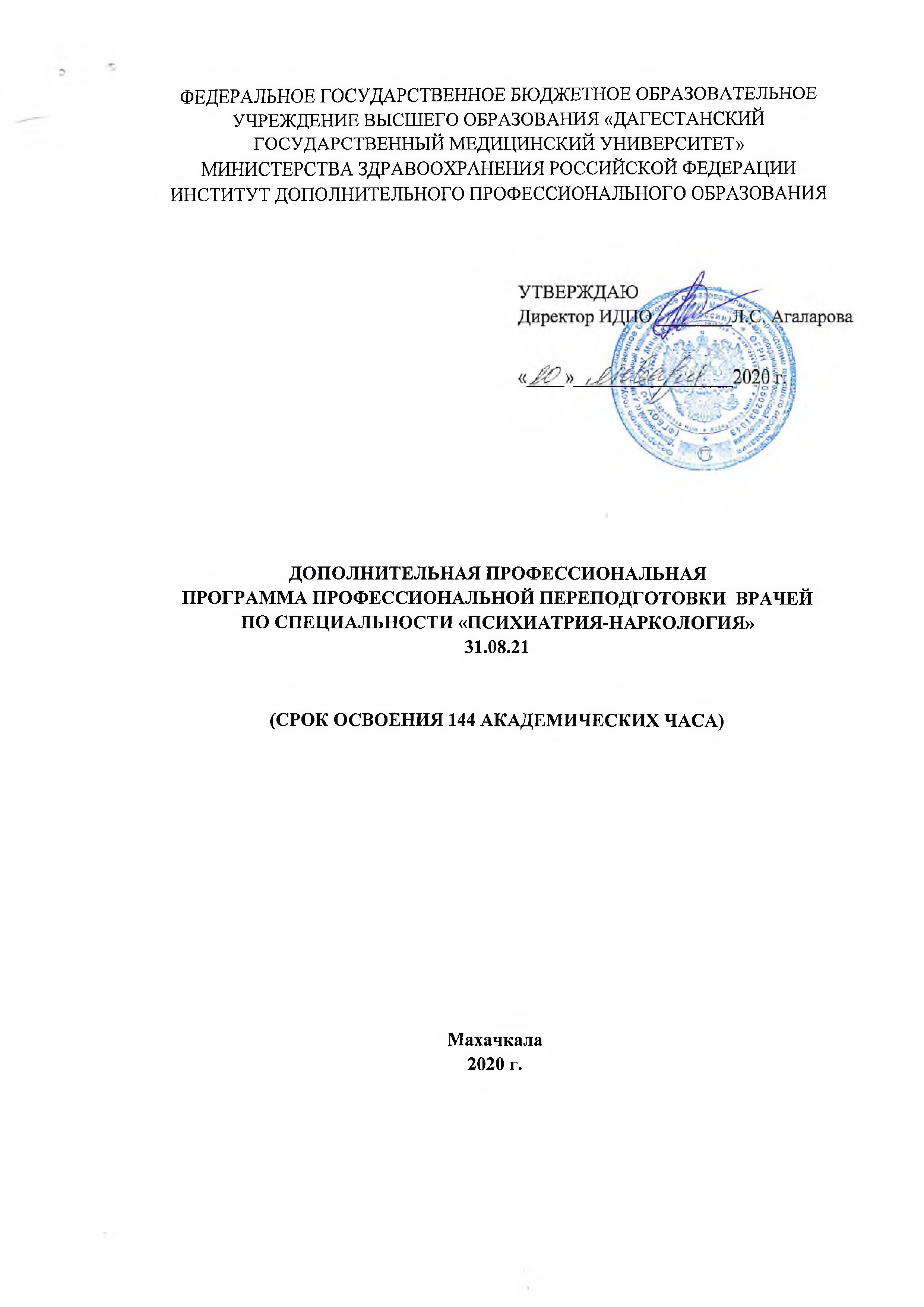 ИНСТИТУТ ДОПОЛНИТЕЛЬНОГО ПРОФЕССИОНАЛЬНОГО ОБРАЗОВАНИЯДОПОЛНИТЕЛЬНАЯ ПРОФЕССИОНАЛЬНАЯ ПРОГРАММА ПРОФЕССИОНАЛЬНОЙ ПЕРЕПОДГОТОВКИ ВРАЧЕЙПО СПЕЦИАЛЬНОСТИ «ПСИХИАТРИЯ-НАРКОЛОГИЯ» 31.08.21(СРОК ОСВОЕНИЯ 144 АКАДЕМИЧЕСКИХ ЧАСА)Махачкала 2020 г.Дополнительная   профессиональная программа повышения квалификации    врачей является учебно-методическим нормативным   документом,   регламентирующим содержание и организационно-методические формы дополнительного профессионального образования.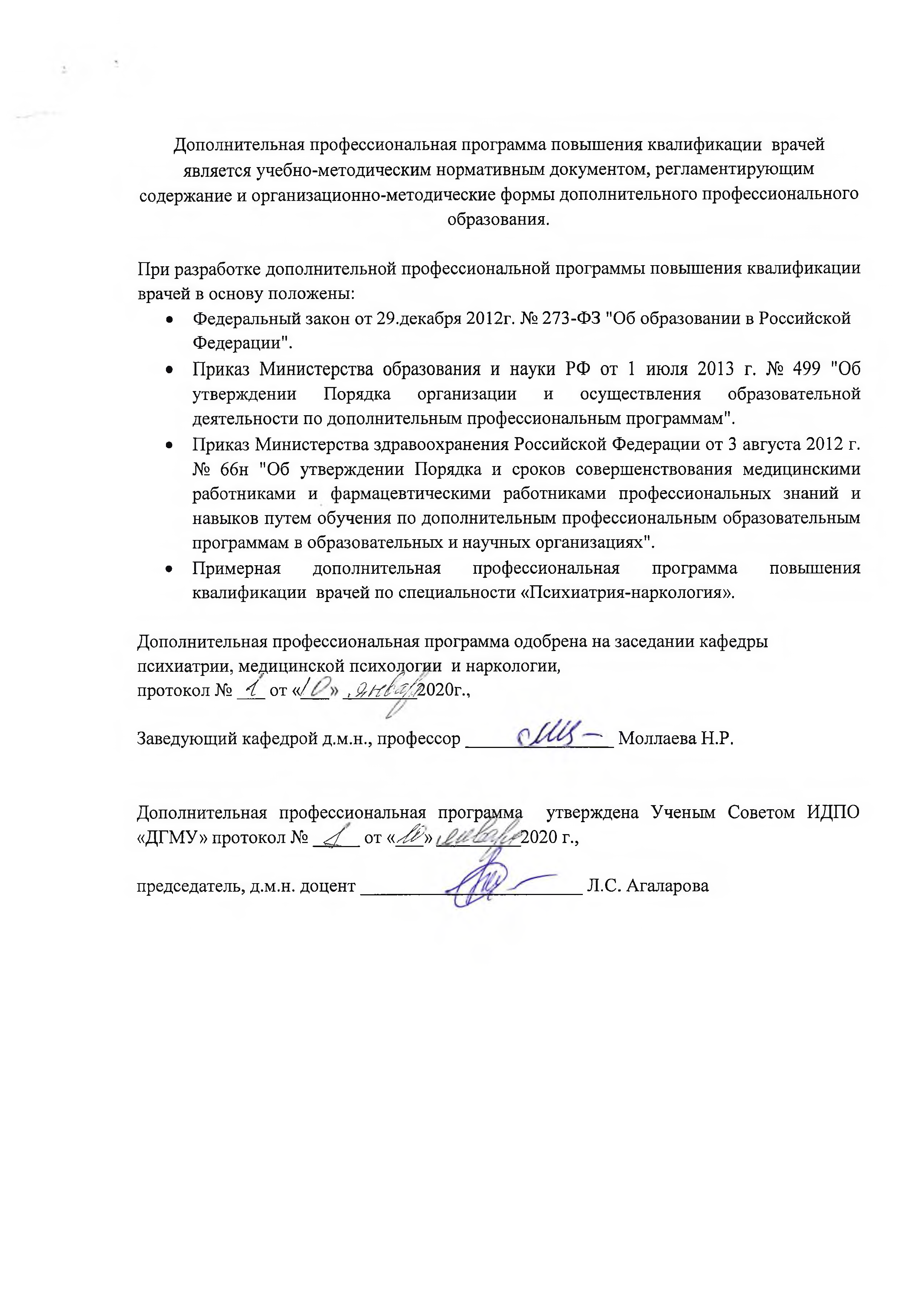 При разработке дополнительной профессиональной программы повышения квалификации врачей в основу положены:Федеральный закон от 29.декабря 2012г. № 273-ФЗ "Об образовании в Российской Федерации".Приказ Министерства образования и науки РФ от 1 июля 2013 г. № 499 "Об утверждении Порядка организации   и   осуществления   образовательной деятельности по дополнительным профессиональным программам".Приказ Министерства здравоохранения Российской Федерации от 3 августа 2012 г.№ 66н "Об утверждении Порядка и сроков совершенствования медицинскими работниками и фармацевтическими работниками профессиональных знаний и навыков путем обучения по дополнительным профессиональным образовательным программам в образовательных и научных организациях".Примерная дополнительная профессиональная   программа   повышения квалификации врачей по специальности «Психиатрия-наркология».Дополнительная профессиональная программа одобрена на заседании кафедры психиатрии, медицинской психологии и наркологии,протокол №   4	от «/	,	Qrff& Ck020г.,Заведующий кафедрой д.м.н., профессор	~ Моллаева Н.Р.Дополнительная   профессиональная   программа	утверждена Ученым   Советом   ИДПО«ДГМУ» протокол №	^	от <с^>>	2020 г.,председатель, д.м.н. доцент	Л.С. АгалароваРазработчики:Q j l i f(зав.кафедры,д.м.н	Н.Р.Моллаева	~7j(подпись)	л /УК.м.н доцент	М.А._Алиев (подпись)Ассистент	П.А.Шахрудинова	4J7_l /  ^ С_ 7(подпись)	*Рецензенты:Заведующая	кафедрой	неврологии	ФПО	и	ППС ДГМУ, доцент, к.м.н.Умаханова ЗояРашидбековнаПрофессор, д.м.н.,зав. кафедрой психитарии и неврологии ЧГУ, Медицинского института)Идрисов Кюри Арбиевич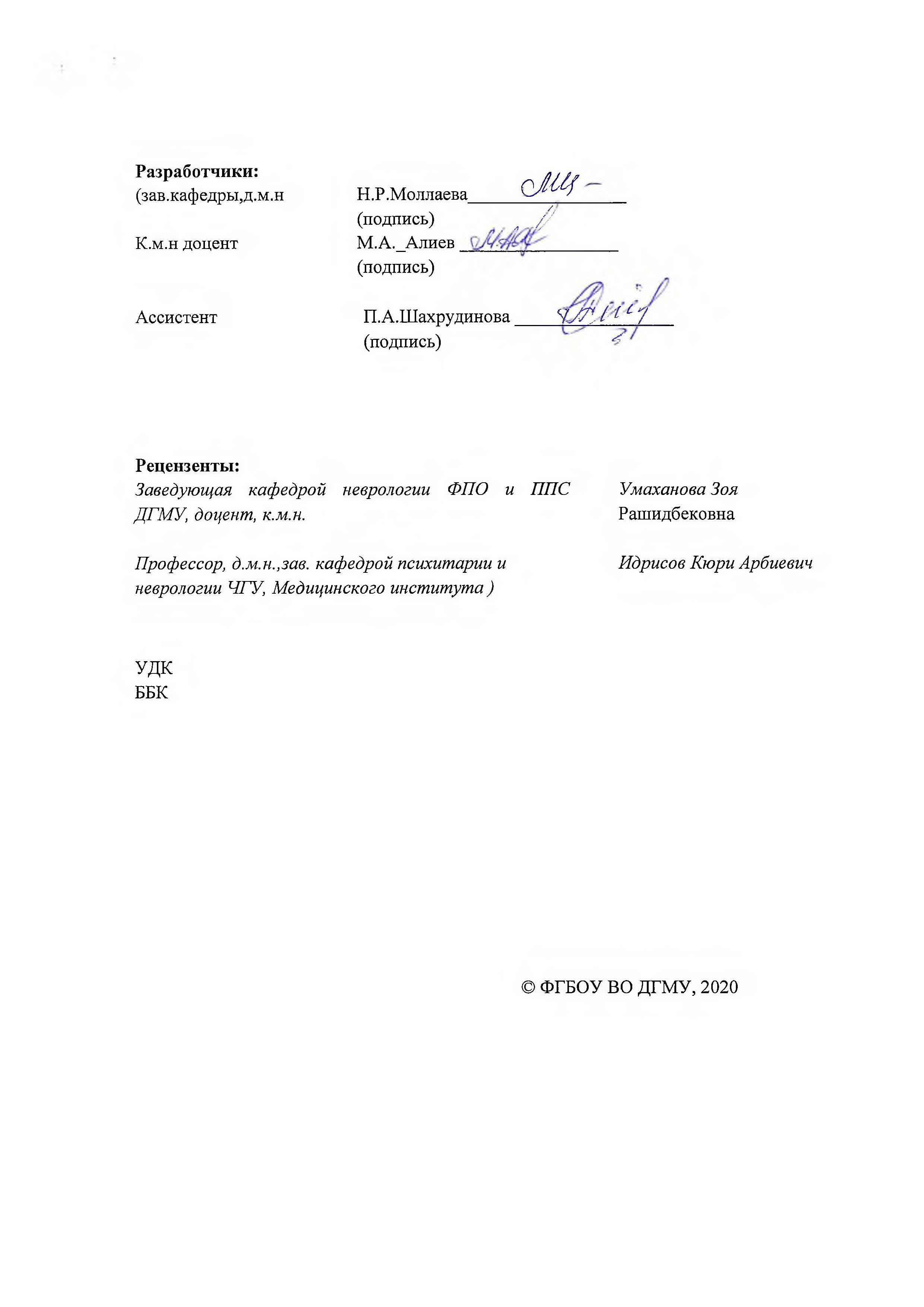 УДК ББК© ФГБОУ ВО ДГМУ, 2020ЛИСТ СОГЛАСОВАНИЯдополнительной профессиональной программы повышения квалификации врачей по специальности «Психиатрия-наркология»(срок освоения 144 академических часа)СОГЛАСОВАНО:Проректор по лечебной работе: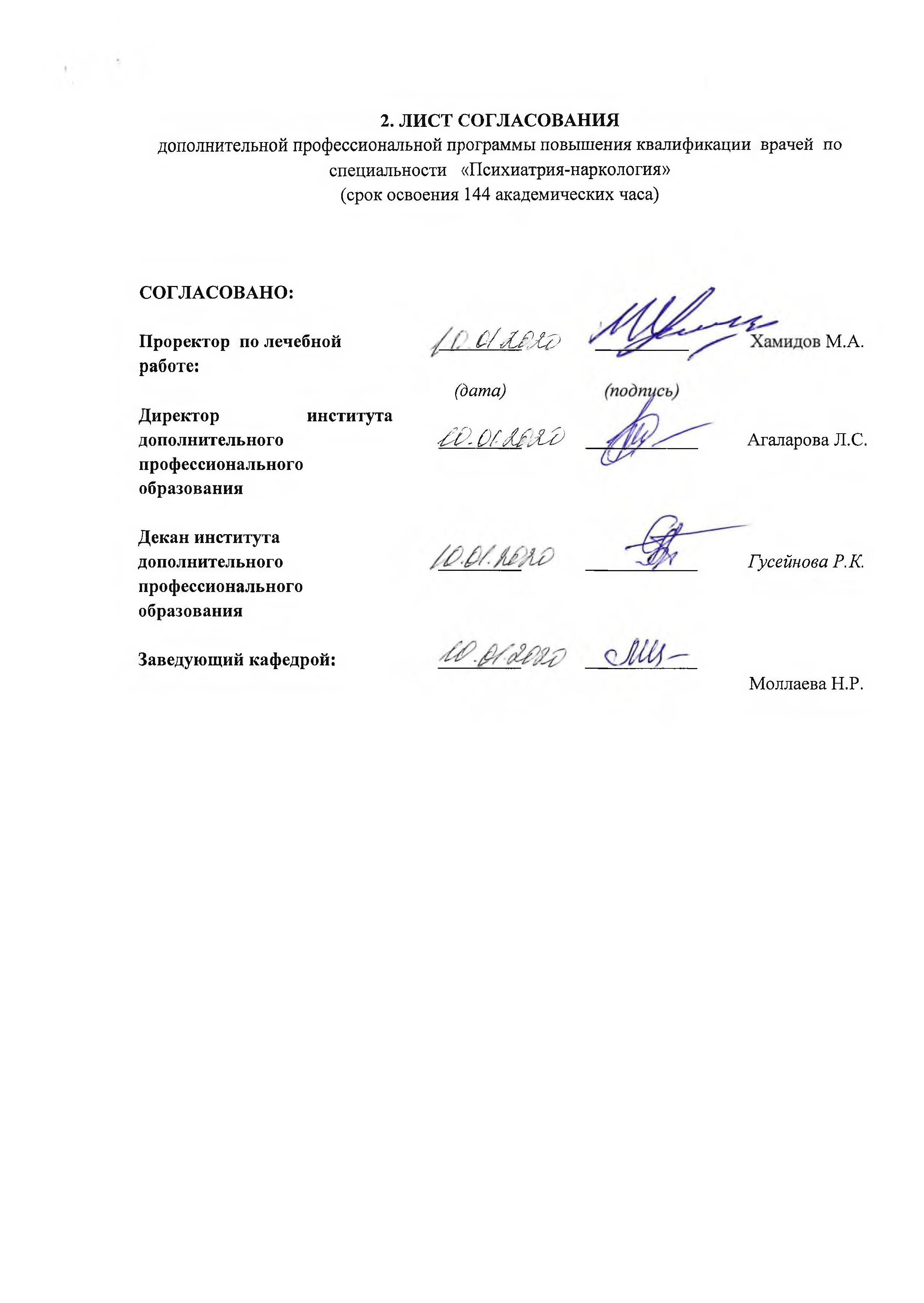 Директор	института дополнительного профессионального образованияДекан института дополнительного профессионального образованияЗаведующий кафедрой:С /М А Я(дата)Ш	О Ш Я ЭМ.А.Агаларова Л.С.Гусейнова Р.К.Моллаева Н.Р.ПОЯСНИТЕЛЬНАЯ ЗАПИСКААктуальность дополнительной профессиональной программы повышения квалификации врачей по специальности «Психиатрия-наркология» обусловлена, необходимостью обновления существующих теоретических знаний и практических навыков по выявлению наркологической патологии, оказанию специализированной наркологической помощи в правовом поле согласно современным требованиям, и обеспечит высокое качество и доступность наркологической помощи больным.Дополнительная профессиональная программа	повышения квалификации врачей по специальности «Психиатрия-наркология»		является	учебно-методическим пособием,	регламентирующимсодержание		и	организационно- методические формы	обучения	врачей		по	специальности«Психиатрия и наркология» в дополнительном профессиональном образованииОБЩИЕ ПОЛОЖЕНИЯЦель дополнительной профессиональной программы заключается в совершенствовании профессиональных компетенций, необходимых для профессиональной деятельности и повышения профессионального уровня в рамках имеющееся квалификации.Характеристика программыТрудоемкость освоения программы составляет 144 академических часа (1академический часравен 45 мин).К освоению программы допускается следующий контингент (лица, завершившие обучение попрограммам специалитета, ординатуры, профессиональной переподготовки):-основная специальность «Психиатрия-наркология».Программа реализуется в очной форме обучения на базе ФГБОУ ВО ДГМУ.Структура дополнительной профессиональной образовательной программы для врачей «Психиатрия-Наркология» состоит из требований к результатам освоения программы и итоговойаттестации, учебно-тематического плана, содержания и условий обеспечения программы. Для формирования профессиональных умений и навыков в программе предусматривается обучающийсимуляционный курс ( ОСК).Содержание Программы построено в соответствии с модульным принципом, структурными единицами модуля являются разделы. Каждый раздел модуля подразделяется на темы, каждая тема — на элементы; каждый элемент — на подэлементы. Учебный план определяет перечень, трудоемкость, последовательность и распределение модулей (разделов), устанавливает формы организации учебного процесса и их соотношение (лекции, семинарские и практические занятия),формы контроля знаний и умений обучающихся.С учетом базовых знаний обучающихся и актуальности в Программу могут быть внесены измененияв распределении учебного времени, предусмотренного учебным планом программы, от общегоколичества учебных часов.В Программу включены планируемые результаты обучения, в которых отражаются требования профессиональных стандартов и квалификационных требований, указанных в квалификационных справочниках по соответствующим должностям, профессиям и специальностям.Программа содержит требования к итоговой аттестации обучающихся, которая осуществляется в форме зачета и выявляет теоретическую и практическую подготовку в соответствии с целями исодержание и программы.Организационно-педагогические условия реализации программы включают: а) тематику учебных занятий их содержание для совершенствования компетенций;б) учебно-методическое и информационное обеспечение; в) материально-техническое обеспечение;г) кадровое обеспечение.Цель и задачи программы.Тип программы: повышение квалификации (ПК)Наименование программы: «Психиатрия-наркология» (далее – программа).Цель дополнительной профессиональной программы по специальности«Психиатрия- наркология» заключается, в совершенствовании имеющихся профессиональных компетенций специалиста, подготовка квалифицированного врача-специалиста психиатра-нарколога, обладающего системой универсальных и профессиональных компетенций, способного и готовогодля самостоятельной профессиональной деятельности в условиях психиатрической- наркологической помощи.Задачами повышения квалификации врача по специальности«Психиатрия-наркология»является:Углубить	базовые,	фундаментальные		медицинские	знания, формирующие	профессиональные	компетенции	врача	по	специальности«психи	атрия-наркология»,	способного	успешно	решать	свои профессиональные задачи.Совершенствовать	профессиональную	подготовку	врача	по специальности«психиатрия-наркология», обладающего клиническим мышлением, хорошо ориентирующегося в сложной патологии, имеющего углубленные знания смежных дисциплин.Совершенствовать умения врача психиатра-нарколога, владеющегонавыками и врачебными манипуляциями в соответствии с квалификационными требованиями и общеврачебными манипуляциями по оказанию психиатрической-наркологической помощи.Совершенствовать систему общих и специальных знаний, умений, позволяющих врачу психиатру-наркологу свободно ориентироваться в вопросах организации и экономики здравоохранения, страховой медицины, медицинской психологии.Совершенствовать методы диагностики, дифференциальной диагностики основных заболеваний; освоение методов лечения больных;Совершенствовать методы формирования здорового образа жизни семьи, соблюдение личностного подхода, требования врачебной этики и медицинской деонтологии при проведении среди населения оздоровительных,	профилактических,	лечебно-диагностических мероприятий;Совершенствовать овладение техникой выполнения врачебных манипуляций в соответствии с программой;Совершенствовать умения и навыки самостоятельной научно- исследовательской деятельности;Совершенствовать правовую базу деятельности врача и освоить нормы медицинской этики и деонтологии.Категории обучающихся:по основной специальности- врач- психиатр- наркологАктуальность программы и сфера применения слушателями полученных компетенций (профессиональных компетенций).Реформирование и модернизация здравоохранения Российской Федерации, требующие внедрения новых высокотехнологичных методов диагностики и лечения, развитие профессиональной компетенции и квалификации врача психиатра-нарколога определяют необходимость совершенствования подготовки и профессионального роста врачей психиатров-наркологов с целью оптимизации медицинской помощи больным терапевтического профиля обеспечивающей правильную интерпретацию современных методов диагностики и лечения патологии внутренних органов с использованием современных достижений медико- биологических наук, данных доказательной медицины. Согласно ФЗ от 21 ноября 2011 г. № 323 «Об основах охраны здоровья граждан в Российской Федерации» существенная роль в трудовой деятельности врача психиатра-нарколога отводится профилактической работе, формированию здорового образа жизни у населения.Область профессиональной деятельности выпускников, освоивших программу дополнительного профессионального образования повышении квалификации«Психиатрия-наркология», включает охрану здоровья граждан путем обеспечения оказания высококвалифицированной медицинской помощи в соответствии с установленными требованиями и стандартами в сфере здравоохранения.Объектами профессиональной деятельности выпускников, освоивших программу дополнительного профессионального образования повышения квалификации«Психиатрия-наркология», являются:физические лица (пациенты) в возрасте от 15 до 18 лет (далее - подростки) и в возрасте старше 18 лет (далее - взрослые);население;совокупность средств и технологий, направленных на создание условий для охраны здоровья граждан.Виды профессиональной деятельности, к которым готовятся выпускники, освоившие программу дополнительного профессионального образования повышении квалификации «Психиатрия-наркология»:профилактическая;диагностическая;лечебная;реабилитационная;психолого-педагогическая;организационно-управленческаяВид программы: практико-ориентированнаяКонтингент обучающихся: «Врачи-психиатры-наркологи»Основная специальность: «Психиатрия- наркология»Объем освоения программы:144 академических часа, в том числе 4 зачетные единицыФорма обучения, режим и продолжительность занятий8.ТРЕБОВАНИЯ К ИТОГОВОЙ АТТЕСТАЦИИИтоговая аттестация по дополнительной профессиональной программе повышенияквалификации врачей по специальности «Психиатрия-наркология» проводится в форме экзамена и должна выявлять теоретическую и практическую подготовку врача психиатра-нарколога всоответствии с квалификационными требованиями, профессиональными стандартами и требованиями соответствующих федеральных государственных образовательных стандартов высшего образования к результатам освоения образовательной программы.Обучающийся допускается к итоговой аттестации после изучения дисциплин в объеме, предусмотренном учебным планом дополнительной профессиональной программы повышения квалификации врачей по специальности «психиатрия-наркология».Лица, освоившие дополнительную профессиональную программу повышения квалификации врачей по специальности «психиатрия- наркология» и успешно прошедшие итоговую аттестацию, получают документ установленного образца о дополнительном профессиональном образовании - удостоверение о повышении квалификацииПЛАНИРУЕМЫЕ РЕЗУЛЬТАТЫ ОБУЧЕНИЯХарактеристика совершенствуемой квалификации и связанных с ней видов профессиональной деятельности, трудовых функций и (или) уровней квалификации.Проект Приказа Министерства здравоохранения РФ "Об утверждении квалификационных требований к медицинским и фармацевтическим работникам с высшим образованием по направлению подготовки "Здравоохранение и медицинские науки" (подготовлен Минздравом России 26.02.2019).Требования, предъявляемые к квалификации.Квалификационные требования Квалификационные требования, предъявляемые к врачу психиатру-наркологу припрохождении программыПеречень знаний, умений и навыков врача-психиатра-нарколога.По окончании обучения врач-психиатр-нарколог должен знать:Общие знания:законодательство Российской Федерации в сфере здравоохранения;	основы медицинской статистики, учета и анализа основных показателей здоровьянаселения;	основы медицинского страхования и деятельности медицинских организаций в условияхстраховой медицины;основы анатомии и физиологии человека, половозрастные особенности;основы общей патологии человека;основы иммунобиологии и реактивности организма;основы и клиническое значение лабораторной диагностики заболеваний;вопросы экспертизы трудоспособности и законодательства Российской Федерации повопросам врачебно-трудовой экспертизы и социально- трудовой реабилитации;основы первичной профилактики заболеваний и санитарно-просветительной работы;основы МКБ;современные направления развития медицины.Специальные знания:распространенность наркологических заболеваний среди населения и в половозрастныхгруппах, значение этих показателей в оценке состояния здоровья населения;законодательства Российской Федерации в сфере психиатрии- наркологии (вопросыалкоголизма, наркомании и токсикомании);основы государственной системы профилактики немедицинского потребления наркотических средств и психотропных веществ и стратегии государственнойантинаркотической политики Российской Федерации;основы национальной стратегии борьбы с курением;систему организации наркологической помощи в стране;задачи и структуру наркологической службы;учет, отчетность медицинских организациях наркологического профиля;организацию работы неотложной наркологической помощи;фармакологию и токсикологию алкоголя, наркотических и других ПАВ;	патогенетические механизмы формирования зависимости от алкоголя, табака и другихПАВ;клиническую классификацию алкоголизма, наркомании и токсикомании;современные методы обследования в наркологии;клинику простого алкогольного опьянения и его степени;измененные (атипичные, осложненные) формы простого алкогольного опьянения;бытовое пьянство и предвестники алкоголизма;клинику сочетанных форм алкоголизма с различными психическими, соматическими иневрологическими заболеваниями;клинику острых алкогольных психозов (делирий, галлюциноз, параноид, энцефалопатия Гайе-Вернике);клинику патологического алкогольного опьянения;	клинику хронических и протрагированных алкогольных психозов (галлюциноз, алкогольныйбред ревности, Корсаковский психоз, алкогольный псевдопаралич);	клинику острой интоксикации наркотиками и другими ПАВ (опиаты, каннабиноиды,седативные и снотворные средства, кокаин, стимуляторы, галлюциногены, летучие растворители);клинику наркомании, полинаркомании, осложненных наркомании;клинику токсикомании вследствие злоупотребления лекарственными препаратами (гипнотического, седативного, атропиноподобного действия, транквилизаторами, нейролептиками, стимуляторами, антидепрессантами), другими веществами (средствабытовой и промышленной химии), табакокурения;клинику поли токсикомании и осложненной токсикомании;клинику психозов при наркомании и токсикомании;клинику ятрогенных наркомании и токсикомании;клинику и диагностику патологической зависимости от азартных игр, сети Интернет;клинику ремиссий и рецидивов при алкоголизме, наркомании, токсикомании, в том числе притабакокурении;соматические последствия алкоголизма, наркомании и токсикомании;неврологические последствия алкоголизма, наркомании и токсикомании;основы топической диагностики, клинику и лечение соматических и неврологических нарушений, связанных с острой и хронической интоксикацией алкоголем, наркотиками идругими ПАВ;	синдром комплексы патологических состояний, характерных при острых отравленийалкоголем, его суррогатами, ПАВ;основы клинической фармакологии;фармакодинамику и фармакокинетику основных групп лекарственных препаратов,применяемых в наркологии;	механизм действия, побочные эффекты и способы применения основных групп лекарственных средств, применяемых для подавления патологическоговлечения к алкоголю,наркотикам и другим ПАВ;проблемы совместимости различных лекарственных средств с алкоголем, с ПАВ;	современные методы лечения алкоголизма, наркомании, токсикомании и игровойзависимости;	особенности лечения алкоголизма, наркомании и токсикомании у женщин, лиц молодого ипожилого возраста;основные принципы лечения неотложных состояний в наркологии;общую психотерапию и частные виды психотерапии алкоголизма, наркомании итоксикомании;психологию и психотерапию со зависимости;основные принципы фито- и рефлексотерапии в наркологии;	организацию и объем медицинской помощи на догоспитальном этапе при острыхотравлениях алкоголем и его суррогатами, ПАВ;	принципы и методы реабилитации больных с зависимостью от алкоголя, наркотиков идругих ПАВ, от азартных игр и сети Интернет;экспертизу в наркологии: алкогольного и наркотического опьянения;	основы первичной, вторичной и третичной профилактики психических заболеваний,алкоголизма, наркомании, токсикомании и санитарно- просветительной работы в наркологической сфере;принципы и методы формирования здорового образа жизни у населения РоссийскойФедерации.Знание сопутствующих и смежных дисциплин:клинику, дифференциальную диагностику, терапию и профилактику психическихзаболеваний (общую психопатологию и методы обследования в психиатрии;	экзогенно-органические психические расстройства и эпилепсию, эндогенные психозы,психозы позднего возраста, пограничные психические расстройства, умственная отсталость;методы терапии психических заболеваний;основы профилактики и реабилитации в психиатрии;организация психиатрической помощи и законодательство Российской Федерации в сферепсихиатрии-наркологии);основы клиники, ранней диагностики и терапии инфекционных и паразитарных болезней, втом числе карантинных инфекций;основы клиники и ранней диагностики онкологических заболеваний;организацию и объем врачебной помощи на догоспитальном этапе при дорожно- транспортных происшествиях (далее - ДТП), массовых поражениях и катастрофах;основы первичной реанимации;основы дозиметрии и ионизирующих излучений;основные источники облучения человека, основы радиационной безопасности,гигиенического нормирования радиационного фактора;	вопросы организации гигиенического воспитания и формирования здорового образа жизни унаселения;основы компьютерной грамотности, работу в компьютерных программах в качествепользователя.По окончании обучения врач-психиатр-нарколог должен уметь:опросить больного и получить наиболее достоверные сведения об употреблении им алкоголяили ПАВ;	правильно и максимально полно собрать анамнез болезни и анамнез жизнинаркологического больного;выявить характерные признаки имеющегося наркологического заболевания;провести дифференциальную диагностику заболевания, связанного с употреблением алкоголя или ПАВ, со сходными по клинической картине психотическими состояниями ипсихическими заболеваниями;обосновать назначение необходимых лабораторно-инструментальных исследований;оценить морфологические и биохимические показатели крови, мочи, ликвора и других биологических сред, данные рентгеноскопии и рентгенографии, электрокардиограммы(далее - ЭКГ), электроэнцефалограммы (далее - ЭЭГ), ЭХО-графии, компьютерной томографии (далее - КТ) и магнитно-резонансной томографии (далее - МРТ) в диагностике патологического процесса и определении его активности;поставить и обосновать окончательный диагноз;определить показания и осуществить при необходимости неотложную помощь при острыхпсихотических состояниях;оказать помощь при алкогольном опьянении тяжелой степени и остром отравленииалкоголем;оказать помощь при осложнениях активной противо-алкогольной терапии;купировать психомоторное возбуждение;	провести детоксикацию и многопрофильную инфузионную терапию с коррекцией водныхпотерь, кислотно-щелочного состояния (далее - КЩС), электролитного обмена при неотложных состояниях в наркологии (острые отравления алкоголем и ПАВ, тяжелый абстинентный синдром, психоз);выявить клинические показания для срочной или плановой госпитализации или перевода больного наркологического профиля на лечение к другому специалисту, определить профильмедицинской организации или специалиста с учетом особенности и тяжести заболевания;	разработать обоснованную схему современной этиотропной, патогенетической исимптоматической терапии;провести комплексное лечение больного наркологического профиля с учетом психопатологического и соматического состояния пациента, включающее режим, диету, медикаментозные средства, методы неотложной терапии и реанимации, заместительнойи поддерживающей терапии, лечебную физкультуру, физиотерапию, реабилитационные мероприятия, псих коррекцию;оценить прогноз болезни при решении вопроса об отмене наркотика у больного ятрогеннойнаркоманией;провести симптоматическую терапию с учетом особенностей острого и хроническогодействия алкоголя и ПАВ на внутренние органы и системы организма;	купировать абстинентное состояние у больного наркоманией с учетом формы и стадиизаболевания;обосновать лечебную тактику при терапии больного алкоголизмом, наркоманией в состоянии пост интоксикации, абстинентного синдрома, острого психоза с сопутствующим поражением сердечно-сосудистой системы, легких, хирургическимвмешательством;обосновать показания к назначению больному алкоголизмом, наркоманией психотропныхсредств (нейролептиков, седатиков, снотворных);определить показания и провести заместительную терапию больному наркоманией втяжелом или осложненном абстинентном состоянии;разработать схему обоснованного восстановительного, поддерживающего и противрецидивного лечения больному алкоголизмом и наркоманией;	организовать и провести, с учетом современных данных, лечение больных алкоголизмом,наркоманией, токсикоманией - женщин, лиц молодого и пожилого возраста;участвовать в проведении психотерапевтического лечения (индивидуальная, групповая,семейная психотерапия и другие методы);определить показания и противопоказания к назначению больному алкоголизмом,наркоманией, токсикоманией фито- и рефлексотерапии;	оценить эффективность лечения, разработать и осуществить мероприятия попредупреждению срывов и рецидивов заболевания;	проводить обучающие занятия с больными, направленные на выработку мотивации к лечению, формированию у пациентов навыков противодействия употреблению алкоголя,наркотиков, улучшению способности к разрешению проблем;работать с семьей больного алкоголизмом и наркоманией, определитьстепень созависимости и провести псих коррекционное и психотерапевтическое лечение;	проводить анализ случаев расхождения диагноза, отсутствия или низкой эффективноститерапии, выявить ошибки и осуществить мероприятия по повышению эффективности и качества лечебной работы;	определить срок временной потери трудоспособности и направления на экспертизу временной нетрудоспособности (далее - ЭВН), установить показания для направления наЭВН;оформлять медицинскую документацию;проводить санитарно-просветительную работу по предупреждению злоупотреблениемалкоголем, ПАВ, в том числе табаком;собирать сведения о численности, возрастном, половом, профессиональном составе населения и больных наркологического профиля на обслуживаемом участке и проводитькомплексный анализ наркологической ситуации;	на основе анализа статистических показателей определять перечень организационных,лечебных и профилактических мероприятий и разрабатывать меры по их внедрению дляулучшения здоровья населения и уменьшения риска наркологической заболеваемости на участке;составлять отчет о своей деятельности и проводить ее анализ;организовывать работу фельдшера-нарколога, медицинской сестры;оказывать консультативно-методическую помощь врачам по раннему выявлению лиц,злоупотребляющих алкоголем, а также лиц, склонных к употреблению ПАВ;принимать участие в повышении квалификации врачей общего профиля по основам клиники,профилактики и лечения наркологических заболеваний;	осуществлять профилактику социально-опасных действий больных наркологическогопрофиля;оценивать данные токсикологической, ферментативной и других видов наркологическихэкспертиз;оказывать первую врачебную медицинскую помощь при неотложных состояниях (анафилактический шок, острые алкогольные реакции, инфаркт, инсульт, черепно-мозговая травма);проводить комплекс первичных реанимационных мероприятий при клинической смерти итерминальных состояниях;купировать острый болевой синдром;реализовывать этические и деонтологические аспекты врачебной деятельности в общениис коллегами и пациентами;использовать законодательство Российской Федерации и инструктивно- методическуюдокументацию, принятую в наркологии для оценки качества и эффективности работы медицинских организаций наркологическогопрофиля;проводить оценку эффективности медико-организационных и социально- экономическихтехнологий при оказании медицинских услуг пациентам наркологического профиля.По окончании обучения врач-психиатр-нарколог должен владеть:реанимационными мероприятиями (искусственное дыхание, непрямой массаж сердца);методами простейшего обезболивания;методом определения групповой принадлежности крови;методом катетеризации мочевого пузыря;способами различного введения лекарственных средств (подкожно, внутримышечно,внутривенно);методами поведенческой терапии, облегчающей межличностные отношения;методами индивидуального и группового консультирования;методами реабилитации больных наркологического профиля;формами и методами первичной профилактики зависимости (от сети Интернета,азартных игр, алкоголя, ПАВ) в подростковом и молодом возрасте;методами специфической антиалкогольной терапии (схемы применения клонидина иблокаторов опиоидных рецепторов);	компьютерной техникой, возможностью применения современных информационныхтехнологий для решения профессиональных задач.По окончании обучения врач-психиатр-нарколог должен владеть навыками:желудочного зондирования и промывания желудка через зонд;фиксации позвоночника, конечностей при переломах, травмах;остановки кровотечения;	организации и обеспечения строгого надзора за больным в остром аффективном илибредовом состоянии;купирования психомоторного возбуждения;введения препаратов внутривенно;	психотерапевтического воздействия и предупреждения суицид-опасных действий состороны больного;введения медикаментозных средств при купировании боли в сердце;транспортировки пациента в специализированную медицинскую организацию;клинического обследования пациента при подозрении на инфекционное заболевание;организации действий медицинского персонала при подозрении на карантинные инфекции;организации противоэпидемических мероприятий;организации проведения необходимых исследований при подозрении на онкологическоезаболевание;психотерапевтического контакта с пациентом при обнаружении признаковонкологического заболевания;перевозки пораженных в специализированную медицинскую организацию;согласованной работы в команде;оформления медицинской документации, утвержденной Министерством здравоохраненияРоссийской Федерации;ведения документации при анонимном лечении;	обеспечения правил и порядка выдачи справок и других документов в медицинскихорганизациях наркологического профиля;сбора сведений о потребителях ПАВ и больных наркологического профиля на участкеобслуживания;мониторинга наркологической ситуации на участке обслуживания;обоснования необходимости инструментального исследования;выбора пара клинического метода исследования;раннего выявления лиц, злоупотребляющих алкоголем и другими ПАВ с помощью экспресс-опросников;пользования тест-полосками для обнаружения ПАВ в моче;	использования и интерпретации методов, основанных на имунно-хромато- графическоманализе с использованием тест-полосок;сбора анамнеза у курящего человека;оценки функции внешнего дыхания;сбора данных, свидетельствующих о биологической предрасположенности к зависимостиот ПАВ;анализа и оценки значения клинических факторов предрасположенности к зависимости отПАВ;комплексной оценки биологической предрасположенности к зависимости от ПАВ;опроса больного алкоголизмом;выявления характерных признаков и особенностей симптомов и синдромов алкоголизма;проведения дифференциальной диагностики;	сбора данных, свидетельствующих о биологической предрасположенности к зависимостиот ПАВ;анализа и оценки значения клинических факторов предрасположенности к зависимости отПАВ;	оценки значения данных лабораторно-инструментального исследования в диагностикепоражения внутренних органов и центральной нервной системы (далее - ЦНС) и определении степени активности патологического процесса;определения стадии алкоголизма;формулировки диагноза при злоупотреблении алкоголем в соответствии стребованиямимеждународной классификации болезней;сбора анамнеза у женщин, злоупотребляющих алкоголем;выявления значимых медицинских, психологических, социальных факторов, способствующихзлоупотреблению алкоголем;выявления психологических установок на прекращение употребления алкоголя;выявления особенностей формирования алкоголизма;обоснования назначения необходимого лабораторно-инструментального исследования дляопределения степени и тяжести поражения внутренних органов и органов ЦНС;формулировки диагноза алкоголизма у женщин;разработки обоснованной схемы современной этиотропной, патогенетической исимптоматической терапии;сбора сведений о численном, возрастном, половом, профессиональном составезлоупотребляющих ПАВ на обслуживаемом участке;выявления микро-средовых факторов, способствующих формированию наркомании итоксикомании;выявления половозрастных особенностей формирования наркомании и токсикомании;анализа последствий острой и хронической интоксикации употребляемых ПАВ;выявления особенностей формирования зависимости от ПАВ у взрослых, подростков,женщин и у лиц с психическими нарушениями;формулировки диагноза зависимости от ПАВ;выявления характерных клинических признаков злоупотребления ПАВ;оценки признаков, характеризующих абстинентное состояние у лиц, страдающихнаркоманией;обоснования показаний к литическому отнятию наркотика и соблюдения правил егопроведения;обоснования показаний к применению и необходимости определенного объемадезинтоксикационной терапии;применения блокаторов адренергического возбуждения (показания, дозы, порядокназначения);опроса и осмотра больного с зависимостью от ПАВ;- купирования абстинентного состояния у больного наркоманией с учетом формы и стадиизаболевания;- обеспечения больному наркоманией поддерживающего и против-рецидивного лечения;проведения антидотной терапии;проведения кислород-терапии;проведения форсированного диуреза (порядок, дозы, объем вводимой жидкости);организации лечения пациентов в соматогенной фазе острого отравления;	обеспечения правильного положения тела больного при тяжелой степени интоксикации иостром отравлении наркотическими веществами;обеспечения свободной проходимости дыхательных путей;	выбора медикаментозных средств для проведения противошоковой терапии и коррекциивитальных функций организма;выбора медикаментозных средств для ощелачивания плазмы крови;выбора медикаментозных средств для лечения при подозрении на аспирационно-обтурационную пневмонию;выбора лекарственных средств для обеспечения максимальной стимуляции диуреза;оказания первой медицинской помощи на догоспитальном этапе;обеспечения строгого надзора за больными в период острого психотического состояния;организации мульти-дисциплинарной команды (далее - МДК);обучения специалистов МДК командному взаимодействию;организации тренинга командного взаимодействия;создания и поддержания реабилитационной среды;организации мероприятий первичной профилактики специалистами МДК: Аутрич работа, разработка антинаркотической и антиалкогольной рекламы, работа в учебном заведении, организация праздников здорового образа жизни, проведение семинаров для родителей;организации мониторинга эффективности работы МДК;сбора основных сведений о ВИЧ-инфекции и ВИЧ-ассоциированных заболеваниях употребителей ПАВ;выявления уровня ВИЧ-инфицированности в среде потребителей ПАВ;выявления факторов риска распространения ВИЧ-инфекции;интерпретации данных лабораторной диагностики и трактовки теста на ВИЧ- инфекцию;	разработки возможных путей снижения риска распространения ВИЧ- инфекции в сределиц, страдающих наркоманией;организации условий для проведения профилактической работы в образовательной среде;	проведения скрининга по вопросам профилактики зависимости от ПАВ в образовательнойсреде;	дифференциации и санации учащихся общеобразовательных организаций, нуждающихся вконсультировании, в коррекции, в лечении и реабилитации;	владения основными моделями профилактики (медицинской, образовательной,психосоциальной);тренинга базовых психологических установок к отказу от ПАВ;консультирования педагогов и специалистов по вопросаминдивидуальной работы сучащимися, родителями;организации волонтерской деятельности;мониторинга профилактической деятельности врачей-психиатров- наркологов и оценкиэффективности программ профилактики наркомании;выделения в состоянии больного алкоголизмом группы симптомов, требующихмедикаментозного воздействия;	учета фармакокинетики и фармакодинамики применяемых средств и возможностивозникновения осложнений при их взаимодействии;обеспечения режима дозирования и частоты введения лекарственного средства;обеспечения эффективного и безопасного применения лекарств;	выбора фармакологических средств для лечения острых и подострых расстройств,возникших в прямой зависимости от интоксикации алкоголем и продуктами его метаболизма;выбора базовых лекарственных средств при лечении больного алкоголизмом на этапестановления ремиссии;выбора базовых лекарственных средств при лечении больного алкоголизмом на этапестабилизации ремиссии;проведения поддерживающей и против-рецидивной терапии;мониторинга эффективности терапии больных алкоголизмом;обеспечения строгого надзора за больным алкогольным психозом;коррекции КЩ и водно-электролитного состояния;ликвидации гипертермии;организации перевода и надзора за больным алкогольным психозом при необходимостихирургического лечения в медицинских организациях общего профиля;организации и обеспечения психотерапевтической работы в наркологическом отделении;	проведения обучающих занятий с больными, направленных на выработку мотивации к лечению, формированию у пациентов навыков противодействия употреблению алкоголя иПАВ;участия врача-психиатра-нарколога в психотерапевтическом процессе;оценки эффективности психотерапевтических мероприятий;организации условий для проведения освидетельствования на опьянение;	выполнения требований к заполнению актов и протоколов освидетельствования напотребление алкоголя или ПАВ и состояние опьянения;работы с техническими средствами индикации и количественного определения алкоголя идругих ПАВ в организме человека;	проведения освидетельствования у человека, находящегося в тяжелом физическомсостоянии;формулировки заключения при проведении освидетельствования на потребление алкоголяили ПАВ и состояние опьянения;диагностики наркотического опьянения у подростка;выбора наиболее информативного способа лабораторной диагностики развивающегосяпатологического процесса на этапе становления зависимости;выявления признаков хронической интоксикации;планирования и организации лечебного процесса;организации реабилитационной среды и обеспечения реабилитационного процесса;обеспечения основных компонентов реабилитации;осуществления основных форм и методов реабилитационного процесса;работы с со зависимыми лицами;осуществления методических приемов формирования специальных знаний, умений и навыкову пациентов наркологического профиля;формирования способности у лиц, страдающих наркоманией, к позитивным формамобщения;коррекции эмоционально-волевой сферы и проблем поведения у пациентов наркологическогопрофиля;	оптимизации способности к обучению и самообразованию у пациентов наркологическогопрофиля;	коррекции взаимоотношений у пациентов наркологического профиля в макросоциальнойсреде;формирования реальной жизненной перспективы у больного с зависимостью наркоманией;	совершенствования нормативных социальных навыков у пациентов наркологическогопрофиляТребования к квалификации: высшее профессиональное образование по специальности "Лечебное дело", "Педиатрия", послевузовское профессиональное образование (интернатура или (и)ординатура) и сертификат специалиста по специальности «Психиатрия-наркология».Связь дополнительной профессиональной программы с профессиональными	стандартами.Характеристика профессиональных компетенций врача, подлежащих совершенствованию в результате освоения дополнительной профессиональной программыпрофессиональной	переподготовки	по	специальности	«Психиатрия- наркология».К базовым, сформированным компетенциям, подлежащим совершенствованию относятся универсальные компетенции (УК) и профессиональные компетенции (ПК), которыми владеет врач к началу обучения из ординатуры.К сформированным УК относятся готовность:к абстрактному мышлению, анализу, синтезу (УК-1);к управлению коллективом, толерантно воспринимать социальные, этнические, конфессиональные и культурные различия (УК-2);	к участию в педагогической деятельности по программам среднего и высшего медицинского образования или среднего и высшего фармацевтического	образования, а     также	по дополнительным профессиональным программам для лиц, имеющих сред ее профессиональное или высшее образование в порядке, установленном федеральным органом исполнительной власти, осуществляющем функции по выработке государственной политики и нормативно-правовому регулированию в сферездравоохранения (УК-3).К сформированным ПК относятся:В профилактической деятельности способность и готовность:к осуществлению комплекса мероприятий, направленных на сохранение и укрепление здоровья и включающих в себя формирование здорового образа жизни, предупреждение возникновения и (или) распространения заболеваний, их раннюю диагностику, выявление причин и условий их возникновения и развития, а также направленных на устранение вредного влияния на здоровье человека факторов среды его обитания (ПК-1);к проведению профилактических медицинских осмотров, диспансеризации и осуществлению диспансерного наблюдения за больными (ПК-2);к проведению противоэпидемических мероприятий, организации защиты населения в очагах особо опасных инфекций, при ухудшении радиационной обстановки, стихийных бедствиях и иных чрезвычайных ситуациях (ПК-3);к применению социально-гигиенических методик сбора и медико- статистического анализа информации о показателях здоровья взрослых и подростков (ПК-4);В диагностической деятельности способность и готовностьк определению   у   пациентов   патологических   состояний,   симптомов,синдромов заболеваний, нозологических форм в соответствии с Международной статистической классификацией болезней и проблем, связанных со здоровьем (ПК-5);В лечебной деятельности способность и готовность:к оказанию медицинской помощи при чрезвычайных ситуациях, в том числе участию в медицинской эвакуации (ПК-7);В реабилитационной деятельности способность и готовность:к применению природных лечебных факторов, лекарственной, немедикаментозной терапии и других методов у пациентов, нуждающихся в медицинской реабилитации (ПК-8);В психолого-педагогической деятельности способность и готовность:к формированию у населения, пациентов и членов их семей мотивации, направленной насохранение и укрепление своего здоровья и здоровья окружающих (ПК-9)В организационно-управленческой деятельности способность и готовность:к применению основных принципов организации и управления в сфере охраны здоровьяграждан, в медицинских организациях и их структурных подразделениях (ПК-10);к участию в оценке качества оказания медицинской помощи с использованием основныхмедико-статистических показателей (ПК-11);готовность к организации медицинской помощи при чрезвычайных ситуациях, в томчисле медицинской эвакуации (ПК-12).У обучающегося совершенствуются следующие общепрофессиональные компетенции (далееОПК):	способностью и готовностью анализировать социально-значимые проблемы и процессы, использовать на практике методы гуманитарных, естественнонаучных, медико- биологических и клинических наук в различных видах своей профессиональной деятельности;способностью и готовностью к логическому и аргументированному анализу, к публичной речи, ведению дискуссии и полемики, к редактированию текстов профессионального содержания, к осуществлению воспитательной и педагогической деятельности, к сотрудничеству и разрешению конфликтов;способностью и готовностью использовать методы управления, организовывать работу исполнителей, находить и принимать ответственные управленческие решения в условиях различных мнений и в рамках своей профессиональной компетенции;способностью и готовностью осуществлять свою деятельность с учетомпринятых в обществе моральных и правовых норм, соблюдать правила врачебной этики, законы и нормативные правовые акты по работе с конфиденциальной информацией, сохранять врачебную тайну.Врач психиатр-нарколог; врач-психиатр-нарколог участковый; заведующий (начальник) структурного подразделения (отдела, отделения. Лаборатории, кабинета, отряда и другое) медицинской организации-врач-психиатр-нарколог);Характеристика профессиональных компетенций врача	психиатра- нарколога, совершенствующихся в результате освоения дополнительной профессиональной программы профессиональной переподготовки врачей по специальности «Психиатрия-наркология»Результаты освоения программы профессиональной переподготовки можно разделить на итоговые (усовершенствование имеющихся компетенций) и промежуточные (освоение умений и знаний). В результате освоения программы:«Психиатрия-наркология» слушатель должен усовершенствовать следующие знания и умения, необходимые для качественной работы.Обучающийся успешно освоивший программу, будет обладать профессиональными компетенциями, включающими в себя способность/ готовностьУЧЕБНЫЙ ПЛАНдополнительной профессиональной программы повышения квалификации врачей поспециальности «Психиатрия-наркология»Цель: дополнительной профессиональной программы повышения квалификации врачей по специальности «Психиатрия-наркология», заключается в совершенствовании компетенций, необходимых для профессиональной деятельности и повышения профессионального уровня в рамках имеющейся квалификации.Контингент обучающихся:- основная специальность: «Врач-психиатр-нарколог» Объем обучения: 144 часовРежим занятий: 6 часов в день, 6 дней в неделю.Форма обучения: очная, с отрывом от работы.12. ФОРМЫ АТТЕСТАЦИИ.Формы промежуточной аттестации: проводится в виде зачетаПримерный перечень вопросов для промежуточной аттестации1. Государственная	система	профилактики	немедицинского потреблениянаркотических средств и психотропных веществ.2. Организация медицинской помощи по отказу от потребления табака.3. Роль и значение общесоматической сети здравоохранения в выявлении и оказании помощибольным с зависимостью от алкоголя и других ПАВ,4. Анализ деятельности участкового врача-психиатра-нарколога и врача- психиатра-нарколога в стационаре.5. Синдром патологического влечения к ПАВ.6. Распространенность алкоголизма в Российской Федерации.7. Депрессивный синдром, его классификация.8. Психоорганический  синдром, клинические варианты.9. Экспериментально-психологические исследования, применяемые в наркологии.10. Нарушения регуляции	дофаминовой нейромедиации при злоупотребленииалкоголем.Примеры тестовых заданий для промежуточной аттестации.Преморбидный характерологический склад наркоманов, как правило, определяетсяиндивидуальными особенностями, отражающими:а) Темперамент, аффективностьб) Общение индивидав) Способность к адаптации г) Уровень развития личностид) Психический инфантилизмВ протоколе медицинского освидетельствования граждан не используетсяформулировка:А) Трезв, признаков потребления алкоголя нет;Б) Установлен факт употребления алкоголя, признаков опьянения не выявлено;В) Алкогольное опьянение;Г) Алкогольное опьянение легкой, средней или тяжелой степени;Д) Трезв, имеются нарушения функционального состояния требующие отстранения отработы с источником повышенной опасности по состоянию здоровья.Формы итоговой аттестации:Итоговая аттестация по Программе проводитсяв форме экзамена и должна выявлятьтеоретическую и практическую подготовку врача в соответствии с требованиямиквалификационных характеристик и профессиональных стандартов.Примерная тематика контрольных вопросов итоговой аттестации:Купировать	острое	психомоторное	возбуждение,выбратьпсихотропные средства для последующего лечения больного.Оценить степень нарушений водного обмена и характера дисгидрии у больного алкоголизмом в состоянии отмены как показателя тяжести нарушений со сторонысердечно-сосудистой системы.Купировать боль в сердце у больного алкоголизмом в состоянии отмены.4.4.Провести непрямой массаж сердца пострадавшему в ДТП.Оценить степень зависимости от табака по тестам Фагерстрома, ЛОБИ.Оценить значение показателей концентрации в моче и крови дофамина, активности вплазме крови DBH (дофамин-бета-гидроксилазы).Обосновать	схему современной патогенетической и симптоматическойтерапии алкоголизма у женщин.Примеры заданий, выявляющих практическую подготовку врача. Контролируемые компетенции: УК1;ПК1;ПК2; ПК5;ПК6;ПК8;ПК10Ситуационные задачи:Задача 1. Фельдшер Ф.А. П вызван к больному М., 42 лет. Больной находится в состояниидвигательного возбуждения. Поведение неадекватное, дезориентирован в месте ивремени, в страхе оглядывается, заглядывает под стол, что- то стряхивает с себя,отмахивается от кого- то, обращается к мнимому собеседнику.Кожные покровыгиперемированы, выраженная потливость, отмечается дрожь всего тела, тремор рук. Тахикардия 110 уд /мин., АД 140/90 мм рт.ст. Со слов родственников: больной в течение 7 лет злоупотребляет спиртными напитками, был длительный запой.ЗаданияОпределите состояние, развившееся у пациента.Назовите симптомы, характеризующие данное патологическое состояние3.Как фиксировать пациента в состоянии психомоторного возбуждения?Задача 2. Больная Б., 19 лет, находится в психиатрическом отделении. Анамнез: со словматери сестра отца страдает психическим заболеванием. Девочка родилась в срок, росла и развивалась правильно. В школе училась хорошо, поступила в институт, имела подруг. Год тому назад появились головные боли, бессонница, стала труднее усваиватьучебный материал. Стала меньше интересоваться окружающим, начала тяготиться обществом друзей.Казалось, что окружающие на неё подозрительно смотрят,посмеиваются. С большим трудом заставляла себя выходить из дома, но в институтне ходила, бесцельно бродила по улицам. Постепенно вялость, безразличие нарастали,лежала в постели, не умывалась, не причесывалась. Стала грубой и злобной по отношению к близким. Физическое состояние безпатологии. Психическое состояние: вотделении спокойна, в контакт вступает неохотно. На вопросы отвечает односложно.Говорит, что слышит голоса, которые её окликают по имени, недовольна пребыванием в больнице. Считает себя психически здоровой.Неряшлива, непричесанна, сокружающими не общается, бесцельно бродит по коридору или лежит в постели.Планов на будущее нет.ЗаданияСформулируйте предварительный диагноз.Кратко обоснуйте диагноз и дайте возможный прогноз.Опишите основные	тактические	приемы	по	обеспечению безопасности больного и окружающих при возникновении психомоторного возбуждения у психически больного.Рабочие программыРабочая программа учебного модуля 1. «Организация здравоохранения. Социальная гигиена и организация наркологической службы в РФ»Рабочая программа учебного модуля 2 «Фундаментальные дисциплины»Рабочая программа учебного модуля 3 « Специальные дисциплины»Рабочая программа учебного модуля 4 «Обучающий симуляционный курс»Освоение навыков проведения сердечно-легочной а, ранней диагностики, осмотра и обследования больных психиатрического профиля осуществляется на базе Симуляционного центра ФГБОУ ВО«Дагестанский государственный медицинский университет» Министерства здравоохранения Российской Федерации с использованием инновационных технологий в обучении - интерактивного тренажера - виртуального робота-пациента - симулятор для проведения базовой СЛР«Родам», спомощью решения ситуационных задач, моделирования ситуации, ролевой игры.Содержание симуляционного обучения, используемые в процессе реализацииобразовательной программы:Тематика лекционных занятий:Практические занятия включают в себя - работу с историями болезни пациентов.Подготовку к занятиям. Доклад истории болезни больного. Выбор методов обучения для каждого занятия определяется преподавателем в соответствии с составом и уровнем подготовленности слушателей, степенью сложности излагаемого материала.Тематика семинарских занятий.Тематика практических занятийОРГАНИЗАЦИОННО-ПЕДАГОГИЧЕСКИЕ УСЛОВИЯ РЕАЛИЗАЦИИ ПРОГРАММЫЗаконодательные и нормативно-правовые документы в соответствии с профилемспециальностиФедеральный закон Российской Федерации от 29 декабря 2012 г. № 273-фз "об образовании в Российской Федерации".Федеральный закон Российской Федерации от 21 ноября 2011 г. N 323- фз "об основах охраны здоровья граждан в Российской Федерации".Приказ Министерства образования и науки РФ от 1 июля 2013 г. N 499 "об утверждении порядка организации и осуществления образовательной деятельности по дополнительным профессиональным программам".Приказ Министерства здравоохранения Российской Федерации от 3 августа 2012 г. N 66н "Об утверждении порядка и сроков совершенствования медицинскими работниками и фармацевтическими работниками профессиональных знаний и навыков путем обучения по дополнительным профессиональным образовательным программам в образовательных и научных организациях".Приказ Минздрава России от 08.10.2015 N 707н "Об утверждении Квалификационных требований кмедицинским и фармацевтическим работникам с высшим образованием по направлению подготовки"Здравоохранение и медицинские науки" (Зарегистрировано в Минюсте России 23.10.2015 N 39438) 6.Приказ Минздравсоцразвития РФ от 23.07.2010 n 541н "Об утверждении единого квалификационного справочника должностей руководителей, специалистов и служащих, раздел "квалификационные характеристики должностей работников в сфере здравоохранения".8. Распоряжение	Правительства Российской Федерации от 15.04.2013 г. № 614-р «О комплексе мер пообеспечению системы здравоохранения Российской Федерации медицинскими кадрами до 2018 года».9. Приказ Минздравсоцразвития РФ от 23.04.2009 n 210н (ред. 09.02.2011) "О номенклатуре специальностей специалистов с высшим и послевузовским медицинским и фармацевтическим образованием в сфере здравоохранения Российской Федерации"10. О государственной аккредитации образовательных учреждений и организаций (приказ Минобрнауки РФ от 25.07.2012г. № 941).11. Приказ   Минздравсоцразвития   России   от   07.06.2009   №   415н   «Обутверждении Квалификационных требований к специалистам с высшим и послевузовским медицинским и фармацевтическим образованием в сфере здравоохранения»;12. Приказ Минздрава России от 08.10.2015 N 707н "Об утверждении Квалификационных требований кмедицинским и фармацевтическим работникам с высшим образованием по направлению подготовки"Здравоохранение и медицинские науки" (Зарегистрировано в Минюсте России 23.10.2015 N 39438) 13.Приказ Министерства здравоохранения и социального развития Российской Федерации от 23.07.2010 N 541н	"Обутверждении	Единого	квалификационного справочника	должностей	руководителей, специалистов ислужащих, раздел "Квалификационные характеристики должностей работников в сфере здравоохранения" (зарегистрирован в Министерстве юстиции Российской Федерации от 25.08.2010 N18247).14. Приказ Минздравсоцразвития России от 17.05.2012 №566н «Об утверждении порядка оказания медицинской помощи при психических расстройствах и расстройствах поведения».15. Приказ Минздрава России от 30.12.2015 № 1034н «Об утверждении Порядка оказания медицинской помощи по профилю «Психиатрия- наркология» и порядка диспансерного наблюдения за лицами с психическими расстройствами и (или) расстройствами поведения, связанными с употреблением психоактивных веществ» (зарегистрировано в Минюсте России 22.03.2016 №41495)16. Приказ Министерства образования и науки Российской Федерации от «25» августа 2014 г. N1062"Об утверждении федерального государственного образовательного стандарта высшего образования по специальности 31.08.20«Психиатрия»; (уровень подготовки кадров высшей квалификации)" (зарегистрирован в Министерстве юстиции Российской Федерации 28октября2014 г., регистрационный N 34491)Учебно-методическое и информационноеобеспечениеУчебно-наглядные пособияПрограммное обеспечение и Интернет-ресурсыПрограммное обеспечениеИнтерактивые средства обученияИнтернет-ресурсыМатериально-технические базы, обеспечивающие организацию всех видовдисциплинарной подготовкиУчебные помещенияОбщая площадь помещений для преподавания составляет 191 кв. мОбучение проводится на базе ФГБОУ ВО ДГМУ, на кафедре «Психиатрии, психиатрии-наркологии и медицинской психологии». Для реализации всей образовательной, программы кафедра располагает оборудованием в соответствии с требованиями программы .Учебный процесс проходит на территории больниц; «ГБУ РД РПНД».«ГБУ РД РПД», «РЦОНПЗДиП», город Махачкала, ул. Шотта-Руставелли «57в»Учебные кабинетыПеречень тематических учебных комнат и лабораторийМатериально-техническое обеспечение15. ПРИЛОЖЕНИЯ15.1.Кадровое обеспечение образовательного процесса16.1. Основные сведения о программеСведения о программе предназначены для размещения материалов на сайте ИДПО ДГМУ и в других информационных источниках с целью информирования потенциальных обучающихся и продвижения программы на рынке образовательных услуг.График обученияФорма обученияАуд. часов в деньДней в неделюОбщаяпродолжительностьпрограммы, месяцев (час)Очная, с отрывом от работы661 месяц (144 ч)Повышение квалификации не реже одногораза в 5 лет в течение всей трудовойдеятельностиДолжностиВрач психиатр-нарколог; врач- психиатр- нарколог участковый; заведующий	(начальник) структурного подразделения (отдела, отделения. Лаборатории, кабинета, отряда и другое) медицинскойорганизации-врач-психиатр-наркологкодОбобщенные трудовые функцииОбобщенные трудовые функцииОбобщенные трудовые функцииТрудовые функцииТрудовые функцииТрудовые функциикодНаименовани е выбранного проф. стандарта.НаименованиеУров ень Квал и фикациинаименованиекодУровень (подуровень)квалифика ции.АВрач-Психиатр-Оказаниепсихиатрической помощи7Проведение обследования взрослых пациентов с целью установления диагноза.А/01.77НаркологОказаниепсихиатрической помощи7Проведение обследования взрослых пациентов с целью установления диагноза.Оказаниепсихиатрической помощи7Назначение леченияА/027Оказаниепсихиатрической помощи7взрослым пациентам, и.7Оказаниепсихиатрической помощи7контроль егоОказаниепсихиатрической помощи7эффективности иОказаниепсихиатрической помощи7безопасности.Оказаниепсихиатрической помощи7Реализация и контрольэффективностиА/03.77Оказаниепсихиатрической помощи7индивидуальныхОказаниепсихиатрической помощи7реабилитационныхОказаниепсихиатрической помощи7программ для взрослыхОказаниепсихиатрической помощи7пациентов.Оказаниепсихиатрической помощи7Проведение обследованияпациентов детей иА/04.77Оказаниепсихиатрической помощи7подростков с цельюОказаниепсихиатрической помощи7установления диагноза.БОказание Наркологической Помощи.7Проведение обследования пациентов с целью установления диагноза.В/01.77Назначения леченияПациентам и его контроль эффективности ибезопасности.В/02.77Реализация и контрольэффективности индивидуальныхреабилитационных программдля пациентов.В/03.77СОказание Психотерапевтичес койпомощи населению.7Проведение обследования пациентов с целью установления диагноза.С/017Оказание Психотерапевтичес койпомощи населению.Проведение обследования пациентов с целью установления диагноза..7Оказание Психотерапевтичес койпомощи населению.Назначение леченияпациентам и его контрольС/02.77Оказание Психотерапевтичес койпомощи населению.эффективности иОказание Психотерапевтичес койпомощи населению.безопасности.Оказание Психотерапевтичес койпомощи населению.Реализация и контрольС/037эффективностииндивидуальных реабилитационных программ для пациентов..7Уровень формирования компетенции в соответствии с рабочими программами дисциплин.Уровень формирования компетенции в соответствии с рабочими программами дисциплин.Уровень формирования компетенции в соответствии с рабочими программами дисциплин.КодСодержание компетенцииРезультаты обученияУК-1к абстрактному мышлению, анализу,синтезу.Знания: структуру наркологической заболеваемости. Мероприятия по ее снижению. Общие принципы статистических методовобработки медицинской документации. Уметь:оцениватьэффективность диспансеризации.ПК-1к осуществлениюкомплексаЗнания; Основы государственной системы профилактики расстройств зависимостей; основы профилактики наркологических заболеваний и санитарно просветительной работы в наркологии; принципы и методы формирования здорового трезвого образа жизниу населения Российской Федерации.Умения: Проводить санитарно-просветительную работу попрофилактике наркологических заболеваний; оказыватьконсультативно-методическую помощь по выявлению аддиктивныхрасстройств зависимости ПАВ.Владеть: Основными моделями профилактики( медицинской, образовательной, психосоциальной); навыками организации условий для проведения профилактической работы в образовательной среде.мероприятий,Знания; Основы государственной системы профилактики расстройств зависимостей; основы профилактики наркологических заболеваний и санитарно просветительной работы в наркологии; принципы и методы формирования здорового трезвого образа жизниу населения Российской Федерации.Умения: Проводить санитарно-просветительную работу попрофилактике наркологических заболеваний; оказыватьконсультативно-методическую помощь по выявлению аддиктивныхрасстройств зависимости ПАВ.Владеть: Основными моделями профилактики( медицинской, образовательной, психосоциальной); навыками организации условий для проведения профилактической работы в образовательной среде.направленных наЗнания; Основы государственной системы профилактики расстройств зависимостей; основы профилактики наркологических заболеваний и санитарно просветительной работы в наркологии; принципы и методы формирования здорового трезвого образа жизниу населения Российской Федерации.Умения: Проводить санитарно-просветительную работу попрофилактике наркологических заболеваний; оказыватьконсультативно-методическую помощь по выявлению аддиктивныхрасстройств зависимости ПАВ.Владеть: Основными моделями профилактики( медицинской, образовательной, психосоциальной); навыками организации условий для проведения профилактической работы в образовательной среде.сохранение иЗнания; Основы государственной системы профилактики расстройств зависимостей; основы профилактики наркологических заболеваний и санитарно просветительной работы в наркологии; принципы и методы формирования здорового трезвого образа жизниу населения Российской Федерации.Умения: Проводить санитарно-просветительную работу попрофилактике наркологических заболеваний; оказыватьконсультативно-методическую помощь по выявлению аддиктивныхрасстройств зависимости ПАВ.Владеть: Основными моделями профилактики( медицинской, образовательной, психосоциальной); навыками организации условий для проведения профилактической работы в образовательной среде.укреплениеЗнания; Основы государственной системы профилактики расстройств зависимостей; основы профилактики наркологических заболеваний и санитарно просветительной работы в наркологии; принципы и методы формирования здорового трезвого образа жизниу населения Российской Федерации.Умения: Проводить санитарно-просветительную работу попрофилактике наркологических заболеваний; оказыватьконсультативно-методическую помощь по выявлению аддиктивныхрасстройств зависимости ПАВ.Владеть: Основными моделями профилактики( медицинской, образовательной, психосоциальной); навыками организации условий для проведения профилактической работы в образовательной среде.здоровья иЗнания; Основы государственной системы профилактики расстройств зависимостей; основы профилактики наркологических заболеваний и санитарно просветительной работы в наркологии; принципы и методы формирования здорового трезвого образа жизниу населения Российской Федерации.Умения: Проводить санитарно-просветительную работу попрофилактике наркологических заболеваний; оказыватьконсультативно-методическую помощь по выявлению аддиктивныхрасстройств зависимости ПАВ.Владеть: Основными моделями профилактики( медицинской, образовательной, психосоциальной); навыками организации условий для проведения профилактической работы в образовательной среде.включающих всебяЗнания; Основы государственной системы профилактики расстройств зависимостей; основы профилактики наркологических заболеваний и санитарно просветительной работы в наркологии; принципы и методы формирования здорового трезвого образа жизниу населения Российской Федерации.Умения: Проводить санитарно-просветительную работу попрофилактике наркологических заболеваний; оказыватьконсультативно-методическую помощь по выявлению аддиктивныхрасстройств зависимости ПАВ.Владеть: Основными моделями профилактики( медицинской, образовательной, психосоциальной); навыками организации условий для проведения профилактической работы в образовательной среде.формированиеЗнания; Основы государственной системы профилактики расстройств зависимостей; основы профилактики наркологических заболеваний и санитарно просветительной работы в наркологии; принципы и методы формирования здорового трезвого образа жизниу населения Российской Федерации.Умения: Проводить санитарно-просветительную работу попрофилактике наркологических заболеваний; оказыватьконсультативно-методическую помощь по выявлению аддиктивныхрасстройств зависимости ПАВ.Владеть: Основными моделями профилактики( медицинской, образовательной, психосоциальной); навыками организации условий для проведения профилактической работы в образовательной среде.здорового образаЗнания; Основы государственной системы профилактики расстройств зависимостей; основы профилактики наркологических заболеваний и санитарно просветительной работы в наркологии; принципы и методы формирования здорового трезвого образа жизниу населения Российской Федерации.Умения: Проводить санитарно-просветительную работу попрофилактике наркологических заболеваний; оказыватьконсультативно-методическую помощь по выявлению аддиктивныхрасстройств зависимости ПАВ.Владеть: Основными моделями профилактики( медицинской, образовательной, психосоциальной); навыками организации условий для проведения профилактической работы в образовательной среде.жизни,Знания; Основы государственной системы профилактики расстройств зависимостей; основы профилактики наркологических заболеваний и санитарно просветительной работы в наркологии; принципы и методы формирования здорового трезвого образа жизниу населения Российской Федерации.Умения: Проводить санитарно-просветительную работу попрофилактике наркологических заболеваний; оказыватьконсультативно-методическую помощь по выявлению аддиктивныхрасстройств зависимости ПАВ.Владеть: Основными моделями профилактики( медицинской, образовательной, психосоциальной); навыками организации условий для проведения профилактической работы в образовательной среде.предупреждениеЗнания; Основы государственной системы профилактики расстройств зависимостей; основы профилактики наркологических заболеваний и санитарно просветительной работы в наркологии; принципы и методы формирования здорового трезвого образа жизниу населения Российской Федерации.Умения: Проводить санитарно-просветительную работу попрофилактике наркологических заболеваний; оказыватьконсультативно-методическую помощь по выявлению аддиктивныхрасстройств зависимости ПАВ.Владеть: Основными моделями профилактики( медицинской, образовательной, психосоциальной); навыками организации условий для проведения профилактической работы в образовательной среде.возникновения иЗнания; Основы государственной системы профилактики расстройств зависимостей; основы профилактики наркологических заболеваний и санитарно просветительной работы в наркологии; принципы и методы формирования здорового трезвого образа жизниу населения Российской Федерации.Умения: Проводить санитарно-просветительную работу попрофилактике наркологических заболеваний; оказыватьконсультативно-методическую помощь по выявлению аддиктивныхрасстройств зависимости ПАВ.Владеть: Основными моделями профилактики( медицинской, образовательной, психосоциальной); навыками организации условий для проведения профилактической работы в образовательной среде.(или)Знания; Основы государственной системы профилактики расстройств зависимостей; основы профилактики наркологических заболеваний и санитарно просветительной работы в наркологии; принципы и методы формирования здорового трезвого образа жизниу населения Российской Федерации.Умения: Проводить санитарно-просветительную работу попрофилактике наркологических заболеваний; оказыватьконсультативно-методическую помощь по выявлению аддиктивныхрасстройств зависимости ПАВ.Владеть: Основными моделями профилактики( медицинской, образовательной, психосоциальной); навыками организации условий для проведения профилактической работы в образовательной среде.распространенияЗнания; Основы государственной системы профилактики расстройств зависимостей; основы профилактики наркологических заболеваний и санитарно просветительной работы в наркологии; принципы и методы формирования здорового трезвого образа жизниу населения Российской Федерации.Умения: Проводить санитарно-просветительную работу попрофилактике наркологических заболеваний; оказыватьконсультативно-методическую помощь по выявлению аддиктивныхрасстройств зависимости ПАВ.Владеть: Основными моделями профилактики( медицинской, образовательной, психосоциальной); навыками организации условий для проведения профилактической работы в образовательной среде.заболеваний, ихЗнания; Основы государственной системы профилактики расстройств зависимостей; основы профилактики наркологических заболеваний и санитарно просветительной работы в наркологии; принципы и методы формирования здорового трезвого образа жизниу населения Российской Федерации.Умения: Проводить санитарно-просветительную работу попрофилактике наркологических заболеваний; оказыватьконсультативно-методическую помощь по выявлению аддиктивныхрасстройств зависимости ПАВ.Владеть: Основными моделями профилактики( медицинской, образовательной, психосоциальной); навыками организации условий для проведения профилактической работы в образовательной среде.раннююЗнания; Основы государственной системы профилактики расстройств зависимостей; основы профилактики наркологических заболеваний и санитарно просветительной работы в наркологии; принципы и методы формирования здорового трезвого образа жизниу населения Российской Федерации.Умения: Проводить санитарно-просветительную работу попрофилактике наркологических заболеваний; оказыватьконсультативно-методическую помощь по выявлению аддиктивныхрасстройств зависимости ПАВ.Владеть: Основными моделями профилактики( медицинской, образовательной, психосоциальной); навыками организации условий для проведения профилактической работы в образовательной среде.диагностику,Знания; Основы государственной системы профилактики расстройств зависимостей; основы профилактики наркологических заболеваний и санитарно просветительной работы в наркологии; принципы и методы формирования здорового трезвого образа жизниу населения Российской Федерации.Умения: Проводить санитарно-просветительную работу попрофилактике наркологических заболеваний; оказыватьконсультативно-методическую помощь по выявлению аддиктивныхрасстройств зависимости ПАВ.Владеть: Основными моделями профилактики( медицинской, образовательной, психосоциальной); навыками организации условий для проведения профилактической работы в образовательной среде.выявление причинЗнания; Основы государственной системы профилактики расстройств зависимостей; основы профилактики наркологических заболеваний и санитарно просветительной работы в наркологии; принципы и методы формирования здорового трезвого образа жизниу населения Российской Федерации.Умения: Проводить санитарно-просветительную работу попрофилактике наркологических заболеваний; оказыватьконсультативно-методическую помощь по выявлению аддиктивныхрасстройств зависимости ПАВ.Владеть: Основными моделями профилактики( медицинской, образовательной, психосоциальной); навыками организации условий для проведения профилактической работы в образовательной среде.и условий ихЗнания; Основы государственной системы профилактики расстройств зависимостей; основы профилактики наркологических заболеваний и санитарно просветительной работы в наркологии; принципы и методы формирования здорового трезвого образа жизниу населения Российской Федерации.Умения: Проводить санитарно-просветительную работу попрофилактике наркологических заболеваний; оказыватьконсультативно-методическую помощь по выявлению аддиктивныхрасстройств зависимости ПАВ.Владеть: Основными моделями профилактики( медицинской, образовательной, психосоциальной); навыками организации условий для проведения профилактической работы в образовательной среде.возникновения иЗнания; Основы государственной системы профилактики расстройств зависимостей; основы профилактики наркологических заболеваний и санитарно просветительной работы в наркологии; принципы и методы формирования здорового трезвого образа жизниу населения Российской Федерации.Умения: Проводить санитарно-просветительную работу попрофилактике наркологических заболеваний; оказыватьконсультативно-методическую помощь по выявлению аддиктивныхрасстройств зависимости ПАВ.Владеть: Основными моделями профилактики( медицинской, образовательной, психосоциальной); навыками организации условий для проведения профилактической работы в образовательной среде.развития, а такжеЗнания; Основы государственной системы профилактики расстройств зависимостей; основы профилактики наркологических заболеваний и санитарно просветительной работы в наркологии; принципы и методы формирования здорового трезвого образа жизниу населения Российской Федерации.Умения: Проводить санитарно-просветительную работу попрофилактике наркологических заболеваний; оказыватьконсультативно-методическую помощь по выявлению аддиктивныхрасстройств зависимости ПАВ.Владеть: Основными моделями профилактики( медицинской, образовательной, психосоциальной); навыками организации условий для проведения профилактической работы в образовательной среде.направленных наЗнания; Основы государственной системы профилактики расстройств зависимостей; основы профилактики наркологических заболеваний и санитарно просветительной работы в наркологии; принципы и методы формирования здорового трезвого образа жизниу населения Российской Федерации.Умения: Проводить санитарно-просветительную работу попрофилактике наркологических заболеваний; оказыватьконсультативно-методическую помощь по выявлению аддиктивныхрасстройств зависимости ПАВ.Владеть: Основными моделями профилактики( медицинской, образовательной, психосоциальной); навыками организации условий для проведения профилактической работы в образовательной среде.устранениеЗнания; Основы государственной системы профилактики расстройств зависимостей; основы профилактики наркологических заболеваний и санитарно просветительной работы в наркологии; принципы и методы формирования здорового трезвого образа жизниу населения Российской Федерации.Умения: Проводить санитарно-просветительную работу попрофилактике наркологических заболеваний; оказыватьконсультативно-методическую помощь по выявлению аддиктивныхрасстройств зависимости ПАВ.Владеть: Основными моделями профилактики( медицинской, образовательной, психосоциальной); навыками организации условий для проведения профилактической работы в образовательной среде.вредного влиянияЗнания; Основы государственной системы профилактики расстройств зависимостей; основы профилактики наркологических заболеваний и санитарно просветительной работы в наркологии; принципы и методы формирования здорового трезвого образа жизниу населения Российской Федерации.Умения: Проводить санитарно-просветительную работу попрофилактике наркологических заболеваний; оказыватьконсультативно-методическую помощь по выявлению аддиктивныхрасстройств зависимости ПАВ.Владеть: Основными моделями профилактики( медицинской, образовательной, психосоциальной); навыками организации условий для проведения профилактической работы в образовательной среде.на здоровьеЗнания; Основы государственной системы профилактики расстройств зависимостей; основы профилактики наркологических заболеваний и санитарно просветительной работы в наркологии; принципы и методы формирования здорового трезвого образа жизниу населения Российской Федерации.Умения: Проводить санитарно-просветительную работу попрофилактике наркологических заболеваний; оказыватьконсультативно-методическую помощь по выявлению аддиктивныхрасстройств зависимости ПАВ.Владеть: Основными моделями профилактики( медицинской, образовательной, психосоциальной); навыками организации условий для проведения профилактической работы в образовательной среде.человека факторовЗнания; Основы государственной системы профилактики расстройств зависимостей; основы профилактики наркологических заболеваний и санитарно просветительной работы в наркологии; принципы и методы формирования здорового трезвого образа жизниу населения Российской Федерации.Умения: Проводить санитарно-просветительную работу попрофилактике наркологических заболеваний; оказыватьконсультативно-методическую помощь по выявлению аддиктивныхрасстройств зависимости ПАВ.Владеть: Основными моделями профилактики( медицинской, образовательной, психосоциальной); навыками организации условий для проведения профилактической работы в образовательной среде.средыего обитания.Знания; Основы государственной системы профилактики расстройств зависимостей; основы профилактики наркологических заболеваний и санитарно просветительной работы в наркологии; принципы и методы формирования здорового трезвого образа жизниу населения Российской Федерации.Умения: Проводить санитарно-просветительную работу попрофилактике наркологических заболеваний; оказыватьконсультативно-методическую помощь по выявлению аддиктивныхрасстройств зависимости ПАВ.Владеть: Основными моделями профилактики( медицинской, образовательной, психосоциальной); навыками организации условий для проведения профилактической работы в образовательной среде.ПК-2к проведениюЗнания: Методы осуществления комплекса мероприятий,направленных на проведение профилактических медицинскихосмотров, диспансеризации и осуществления диспансерного.Умения; Проводить профилактические медицинские осмотры,диспансеризацию и осуществление диспансерного наблюдения.Владеть: Методами и формами проведения профилактическихосмотров, диспансеризации и диспансерного наблюденияв целяхсохранения и укрепления психического здоровьяпрофилактическихЗнания: Методы осуществления комплекса мероприятий,направленных на проведение профилактических медицинскихосмотров, диспансеризации и осуществления диспансерного.Умения; Проводить профилактические медицинские осмотры,диспансеризацию и осуществление диспансерного наблюдения.Владеть: Методами и формами проведения профилактическихосмотров, диспансеризации и диспансерного наблюденияв целяхсохранения и укрепления психического здоровьямедицинских осмотров,Знания: Методы осуществления комплекса мероприятий,направленных на проведение профилактических медицинскихосмотров, диспансеризации и осуществления диспансерного.Умения; Проводить профилактические медицинские осмотры,диспансеризацию и осуществление диспансерного наблюдения.Владеть: Методами и формами проведения профилактическихосмотров, диспансеризации и диспансерного наблюденияв целяхсохранения и укрепления психического здоровьядиспансеризации иЗнания: Методы осуществления комплекса мероприятий,направленных на проведение профилактических медицинскихосмотров, диспансеризации и осуществления диспансерного.Умения; Проводить профилактические медицинские осмотры,диспансеризацию и осуществление диспансерного наблюдения.Владеть: Методами и формами проведения профилактическихосмотров, диспансеризации и диспансерного наблюденияв целяхсохранения и укрепления психического здоровьяосуществлениюЗнания: Методы осуществления комплекса мероприятий,направленных на проведение профилактических медицинскихосмотров, диспансеризации и осуществления диспансерного.Умения; Проводить профилактические медицинские осмотры,диспансеризацию и осуществление диспансерного наблюдения.Владеть: Методами и формами проведения профилактическихосмотров, диспансеризации и диспансерного наблюденияв целяхсохранения и укрепления психического здоровьядиспансернЗнания: Методы осуществления комплекса мероприятий,направленных на проведение профилактических медицинскихосмотров, диспансеризации и осуществления диспансерного.Умения; Проводить профилактические медицинские осмотры,диспансеризацию и осуществление диспансерного наблюдения.Владеть: Методами и формами проведения профилактическихосмотров, диспансеризации и диспансерного наблюденияв целяхсохранения и укрепления психического здоровьяогоЗнания: Методы осуществления комплекса мероприятий,направленных на проведение профилактических медицинскихосмотров, диспансеризации и осуществления диспансерного.Умения; Проводить профилактические медицинские осмотры,диспансеризацию и осуществление диспансерного наблюдения.Владеть: Методами и формами проведения профилактическихосмотров, диспансеризации и диспансерного наблюденияв целяхсохранения и укрепления психического здоровьянаблюденияЗнания: Методы осуществления комплекса мероприятий,направленных на проведение профилактических медицинскихосмотров, диспансеризации и осуществления диспансерного.Умения; Проводить профилактические медицинские осмотры,диспансеризацию и осуществление диспансерного наблюдения.Владеть: Методами и формами проведения профилактическихосмотров, диспансеризации и диспансерного наблюденияв целяхсохранения и укрепления психического здоровьяза больными.населения.ПК-3к проведениюЗнания: Патологию, клинику и лечение пораженийтоксическимихимическими веществами и ионизирующими излучениями;медицинские средства профилактики, оказания медицинской помощии лечение поражений ионизирующими излучениями, химическими веществами; основы оказания различных видов медицинской помощипораженному населению; средства индивидуальной защиты от радиоактивных веществ, химических и биологических средств.Умения: Проводить санитарно-гигиенические и против эпидемические мероприятия в очагах поражения в чрезвычайных ситуациях мирного времени; выявлять симптомы поражения отравляющих веществ и химических средств, проводить медицинскую сортировку поражений иназначить основные схемы помощи очаге и на этапах медицинской эвакуации в объеме первой врачебной помощи; квалифицированно использовать медицинские средства защиты; проводить санитарно- гигиенические и против-эпидемические мероприятия в очагахпоражения в чрезвычайных ситуациях мирного времени; проводитьиндикациюотравляющих веществ в воздухе, в воде и продовольствии;Владеть: Навыками пользования индивидуальнойаптечкой, индивидуальными средствами защиты (противогазы, противпротивоэпидемическЗнания: Патологию, клинику и лечение пораженийтоксическимихимическими веществами и ионизирующими излучениями;медицинские средства профилактики, оказания медицинской помощии лечение поражений ионизирующими излучениями, химическими веществами; основы оказания различных видов медицинской помощипораженному населению; средства индивидуальной защиты от радиоактивных веществ, химических и биологических средств.Умения: Проводить санитарно-гигиенические и против эпидемические мероприятия в очагах поражения в чрезвычайных ситуациях мирного времени; выявлять симптомы поражения отравляющих веществ и химических средств, проводить медицинскую сортировку поражений иназначить основные схемы помощи очаге и на этапах медицинской эвакуации в объеме первой врачебной помощи; квалифицированно использовать медицинские средства защиты; проводить санитарно- гигиенические и против-эпидемические мероприятия в очагахпоражения в чрезвычайных ситуациях мирного времени; проводитьиндикациюотравляющих веществ в воздухе, в воде и продовольствии;Владеть: Навыками пользования индивидуальнойаптечкой, индивидуальными средствами защиты (противогазы, противихЗнания: Патологию, клинику и лечение пораженийтоксическимихимическими веществами и ионизирующими излучениями;медицинские средства профилактики, оказания медицинской помощии лечение поражений ионизирующими излучениями, химическими веществами; основы оказания различных видов медицинской помощипораженному населению; средства индивидуальной защиты от радиоактивных веществ, химических и биологических средств.Умения: Проводить санитарно-гигиенические и против эпидемические мероприятия в очагах поражения в чрезвычайных ситуациях мирного времени; выявлять симптомы поражения отравляющих веществ и химических средств, проводить медицинскую сортировку поражений иназначить основные схемы помощи очаге и на этапах медицинской эвакуации в объеме первой врачебной помощи; квалифицированно использовать медицинские средства защиты; проводить санитарно- гигиенические и против-эпидемические мероприятия в очагахпоражения в чрезвычайных ситуациях мирного времени; проводитьиндикациюотравляющих веществ в воздухе, в воде и продовольствии;Владеть: Навыками пользования индивидуальнойаптечкой, индивидуальными средствами защиты (противогазы, противмероприятий,Знания: Патологию, клинику и лечение пораженийтоксическимихимическими веществами и ионизирующими излучениями;медицинские средства профилактики, оказания медицинской помощии лечение поражений ионизирующими излучениями, химическими веществами; основы оказания различных видов медицинской помощипораженному населению; средства индивидуальной защиты от радиоактивных веществ, химических и биологических средств.Умения: Проводить санитарно-гигиенические и против эпидемические мероприятия в очагах поражения в чрезвычайных ситуациях мирного времени; выявлять симптомы поражения отравляющих веществ и химических средств, проводить медицинскую сортировку поражений иназначить основные схемы помощи очаге и на этапах медицинской эвакуации в объеме первой врачебной помощи; квалифицированно использовать медицинские средства защиты; проводить санитарно- гигиенические и против-эпидемические мероприятия в очагахпоражения в чрезвычайных ситуациях мирного времени; проводитьиндикациюотравляющих веществ в воздухе, в воде и продовольствии;Владеть: Навыками пользования индивидуальнойаптечкой, индивидуальными средствами защиты (противогазы, противорганизации защитыЗнания: Патологию, клинику и лечение пораженийтоксическимихимическими веществами и ионизирующими излучениями;медицинские средства профилактики, оказания медицинской помощии лечение поражений ионизирующими излучениями, химическими веществами; основы оказания различных видов медицинской помощипораженному населению; средства индивидуальной защиты от радиоактивных веществ, химических и биологических средств.Умения: Проводить санитарно-гигиенические и против эпидемические мероприятия в очагах поражения в чрезвычайных ситуациях мирного времени; выявлять симптомы поражения отравляющих веществ и химических средств, проводить медицинскую сортировку поражений иназначить основные схемы помощи очаге и на этапах медицинской эвакуации в объеме первой врачебной помощи; квалифицированно использовать медицинские средства защиты; проводить санитарно- гигиенические и против-эпидемические мероприятия в очагахпоражения в чрезвычайных ситуациях мирного времени; проводитьиндикациюотравляющих веществ в воздухе, в воде и продовольствии;Владеть: Навыками пользования индивидуальнойаптечкой, индивидуальными средствами защиты (противогазы, противнаселения в очагахЗнания: Патологию, клинику и лечение пораженийтоксическимихимическими веществами и ионизирующими излучениями;медицинские средства профилактики, оказания медицинской помощии лечение поражений ионизирующими излучениями, химическими веществами; основы оказания различных видов медицинской помощипораженному населению; средства индивидуальной защиты от радиоактивных веществ, химических и биологических средств.Умения: Проводить санитарно-гигиенические и против эпидемические мероприятия в очагах поражения в чрезвычайных ситуациях мирного времени; выявлять симптомы поражения отравляющих веществ и химических средств, проводить медицинскую сортировку поражений иназначить основные схемы помощи очаге и на этапах медицинской эвакуации в объеме первой врачебной помощи; квалифицированно использовать медицинские средства защиты; проводить санитарно- гигиенические и против-эпидемические мероприятия в очагахпоражения в чрезвычайных ситуациях мирного времени; проводитьиндикациюотравляющих веществ в воздухе, в воде и продовольствии;Владеть: Навыками пользования индивидуальнойаптечкой, индивидуальными средствами защиты (противогазы, противособо опасныхЗнания: Патологию, клинику и лечение пораженийтоксическимихимическими веществами и ионизирующими излучениями;медицинские средства профилактики, оказания медицинской помощии лечение поражений ионизирующими излучениями, химическими веществами; основы оказания различных видов медицинской помощипораженному населению; средства индивидуальной защиты от радиоактивных веществ, химических и биологических средств.Умения: Проводить санитарно-гигиенические и против эпидемические мероприятия в очагах поражения в чрезвычайных ситуациях мирного времени; выявлять симптомы поражения отравляющих веществ и химических средств, проводить медицинскую сортировку поражений иназначить основные схемы помощи очаге и на этапах медицинской эвакуации в объеме первой врачебной помощи; квалифицированно использовать медицинские средства защиты; проводить санитарно- гигиенические и против-эпидемические мероприятия в очагахпоражения в чрезвычайных ситуациях мирного времени; проводитьиндикациюотравляющих веществ в воздухе, в воде и продовольствии;Владеть: Навыками пользования индивидуальнойаптечкой, индивидуальными средствами защиты (противогазы, противинфекций, приЗнания: Патологию, клинику и лечение пораженийтоксическимихимическими веществами и ионизирующими излучениями;медицинские средства профилактики, оказания медицинской помощии лечение поражений ионизирующими излучениями, химическими веществами; основы оказания различных видов медицинской помощипораженному населению; средства индивидуальной защиты от радиоактивных веществ, химических и биологических средств.Умения: Проводить санитарно-гигиенические и против эпидемические мероприятия в очагах поражения в чрезвычайных ситуациях мирного времени; выявлять симптомы поражения отравляющих веществ и химических средств, проводить медицинскую сортировку поражений иназначить основные схемы помощи очаге и на этапах медицинской эвакуации в объеме первой врачебной помощи; квалифицированно использовать медицинские средства защиты; проводить санитарно- гигиенические и против-эпидемические мероприятия в очагахпоражения в чрезвычайных ситуациях мирного времени; проводитьиндикациюотравляющих веществ в воздухе, в воде и продовольствии;Владеть: Навыками пользования индивидуальнойаптечкой, индивидуальными средствами защиты (противогазы, противухудшенииЗнания: Патологию, клинику и лечение пораженийтоксическимихимическими веществами и ионизирующими излучениями;медицинские средства профилактики, оказания медицинской помощии лечение поражений ионизирующими излучениями, химическими веществами; основы оказания различных видов медицинской помощипораженному населению; средства индивидуальной защиты от радиоактивных веществ, химических и биологических средств.Умения: Проводить санитарно-гигиенические и против эпидемические мероприятия в очагах поражения в чрезвычайных ситуациях мирного времени; выявлять симптомы поражения отравляющих веществ и химических средств, проводить медицинскую сортировку поражений иназначить основные схемы помощи очаге и на этапах медицинской эвакуации в объеме первой врачебной помощи; квалифицированно использовать медицинские средства защиты; проводить санитарно- гигиенические и против-эпидемические мероприятия в очагахпоражения в чрезвычайных ситуациях мирного времени; проводитьиндикациюотравляющих веществ в воздухе, в воде и продовольствии;Владеть: Навыками пользования индивидуальнойаптечкой, индивидуальными средствами защиты (противогазы, противрадиационнойЗнания: Патологию, клинику и лечение пораженийтоксическимихимическими веществами и ионизирующими излучениями;медицинские средства профилактики, оказания медицинской помощии лечение поражений ионизирующими излучениями, химическими веществами; основы оказания различных видов медицинской помощипораженному населению; средства индивидуальной защиты от радиоактивных веществ, химических и биологических средств.Умения: Проводить санитарно-гигиенические и против эпидемические мероприятия в очагах поражения в чрезвычайных ситуациях мирного времени; выявлять симптомы поражения отравляющих веществ и химических средств, проводить медицинскую сортировку поражений иназначить основные схемы помощи очаге и на этапах медицинской эвакуации в объеме первой врачебной помощи; квалифицированно использовать медицинские средства защиты; проводить санитарно- гигиенические и против-эпидемические мероприятия в очагахпоражения в чрезвычайных ситуациях мирного времени; проводитьиндикациюотравляющих веществ в воздухе, в воде и продовольствии;Владеть: Навыками пользования индивидуальнойаптечкой, индивидуальными средствами защиты (противогазы, противобстановки,Знания: Патологию, клинику и лечение пораженийтоксическимихимическими веществами и ионизирующими излучениями;медицинские средства профилактики, оказания медицинской помощии лечение поражений ионизирующими излучениями, химическими веществами; основы оказания различных видов медицинской помощипораженному населению; средства индивидуальной защиты от радиоактивных веществ, химических и биологических средств.Умения: Проводить санитарно-гигиенические и против эпидемические мероприятия в очагах поражения в чрезвычайных ситуациях мирного времени; выявлять симптомы поражения отравляющих веществ и химических средств, проводить медицинскую сортировку поражений иназначить основные схемы помощи очаге и на этапах медицинской эвакуации в объеме первой врачебной помощи; квалифицированно использовать медицинские средства защиты; проводить санитарно- гигиенические и против-эпидемические мероприятия в очагахпоражения в чрезвычайных ситуациях мирного времени; проводитьиндикациюотравляющих веществ в воздухе, в воде и продовольствии;Владеть: Навыками пользования индивидуальнойаптечкой, индивидуальными средствами защиты (противогазы, противстихийныхЗнания: Патологию, клинику и лечение пораженийтоксическимихимическими веществами и ионизирующими излучениями;медицинские средства профилактики, оказания медицинской помощии лечение поражений ионизирующими излучениями, химическими веществами; основы оказания различных видов медицинской помощипораженному населению; средства индивидуальной защиты от радиоактивных веществ, химических и биологических средств.Умения: Проводить санитарно-гигиенические и против эпидемические мероприятия в очагах поражения в чрезвычайных ситуациях мирного времени; выявлять симптомы поражения отравляющих веществ и химических средств, проводить медицинскую сортировку поражений иназначить основные схемы помощи очаге и на этапах медицинской эвакуации в объеме первой врачебной помощи; квалифицированно использовать медицинские средства защиты; проводить санитарно- гигиенические и против-эпидемические мероприятия в очагахпоражения в чрезвычайных ситуациях мирного времени; проводитьиндикациюотравляющих веществ в воздухе, в воде и продовольствии;Владеть: Навыками пользования индивидуальнойаптечкой, индивидуальными средствами защиты (противогазы, противбедствиях и иныхЗнания: Патологию, клинику и лечение пораженийтоксическимихимическими веществами и ионизирующими излучениями;медицинские средства профилактики, оказания медицинской помощии лечение поражений ионизирующими излучениями, химическими веществами; основы оказания различных видов медицинской помощипораженному населению; средства индивидуальной защиты от радиоактивных веществ, химических и биологических средств.Умения: Проводить санитарно-гигиенические и против эпидемические мероприятия в очагах поражения в чрезвычайных ситуациях мирного времени; выявлять симптомы поражения отравляющих веществ и химических средств, проводить медицинскую сортировку поражений иназначить основные схемы помощи очаге и на этапах медицинской эвакуации в объеме первой врачебной помощи; квалифицированно использовать медицинские средства защиты; проводить санитарно- гигиенические и против-эпидемические мероприятия в очагахпоражения в чрезвычайных ситуациях мирного времени; проводитьиндикациюотравляющих веществ в воздухе, в воде и продовольствии;Владеть: Навыками пользования индивидуальнойаптечкой, индивидуальными средствами защиты (противогазы, противчрезвычайныхЗнания: Патологию, клинику и лечение пораженийтоксическимихимическими веществами и ионизирующими излучениями;медицинские средства профилактики, оказания медицинской помощии лечение поражений ионизирующими излучениями, химическими веществами; основы оказания различных видов медицинской помощипораженному населению; средства индивидуальной защиты от радиоактивных веществ, химических и биологических средств.Умения: Проводить санитарно-гигиенические и против эпидемические мероприятия в очагах поражения в чрезвычайных ситуациях мирного времени; выявлять симптомы поражения отравляющих веществ и химических средств, проводить медицинскую сортировку поражений иназначить основные схемы помощи очаге и на этапах медицинской эвакуации в объеме первой врачебной помощи; квалифицированно использовать медицинские средства защиты; проводить санитарно- гигиенические и против-эпидемические мероприятия в очагахпоражения в чрезвычайных ситуациях мирного времени; проводитьиндикациюотравляющих веществ в воздухе, в воде и продовольствии;Владеть: Навыками пользования индивидуальнойаптечкой, индивидуальными средствами защиты (противогазы, противСитуацияхЗнания: Патологию, клинику и лечение пораженийтоксическимихимическими веществами и ионизирующими излучениями;медицинские средства профилактики, оказания медицинской помощии лечение поражений ионизирующими излучениями, химическими веществами; основы оказания различных видов медицинской помощипораженному населению; средства индивидуальной защиты от радиоактивных веществ, химических и биологических средств.Умения: Проводить санитарно-гигиенические и против эпидемические мероприятия в очагах поражения в чрезвычайных ситуациях мирного времени; выявлять симптомы поражения отравляющих веществ и химических средств, проводить медицинскую сортировку поражений иназначить основные схемы помощи очаге и на этапах медицинской эвакуации в объеме первой врачебной помощи; квалифицированно использовать медицинские средства защиты; проводить санитарно- гигиенические и против-эпидемические мероприятия в очагахпоражения в чрезвычайных ситуациях мирного времени; проводитьиндикациюотравляющих веществ в воздухе, в воде и продовольствии;Владеть: Навыками пользования индивидуальнойаптечкой, индивидуальными средствами защиты (противогазы, противхимические пакеты, радиопротекторы, антидоты).ПК- 4к применениюЗнания: Распространенность психических заболеваний среди населения и в половозрастных группах, значения этих показателей воценке здоровья населения; основы медицинской статистики, учета и анализа основных показателей здоровья населения.Умения: Собирать сведения о численности, возрастном, половом, профессиональном составе населения и больных наркологическогопрофиля и проводить комплексный анализ наркологической;социально-Знания: Распространенность психических заболеваний среди населения и в половозрастных группах, значения этих показателей воценке здоровья населения; основы медицинской статистики, учета и анализа основных показателей здоровья населения.Умения: Собирать сведения о численности, возрастном, половом, профессиональном составе населения и больных наркологическогопрофиля и проводить комплексный анализ наркологической;гигиеническихметодикЗнания: Распространенность психических заболеваний среди населения и в половозрастных группах, значения этих показателей воценке здоровья населения; основы медицинской статистики, учета и анализа основных показателей здоровья населения.Умения: Собирать сведения о численности, возрастном, половом, профессиональном составе населения и больных наркологическогопрофиля и проводить комплексный анализ наркологической;сбора и медико-Знания: Распространенность психических заболеваний среди населения и в половозрастных группах, значения этих показателей воценке здоровья населения; основы медицинской статистики, учета и анализа основных показателей здоровья населения.Умения: Собирать сведения о численности, возрастном, половом, профессиональном составе населения и больных наркологическогопрофиля и проводить комплексный анализ наркологической;статистическогоЗнания: Распространенность психических заболеваний среди населения и в половозрастных группах, значения этих показателей воценке здоровья населения; основы медицинской статистики, учета и анализа основных показателей здоровья населения.Умения: Собирать сведения о численности, возрастном, половом, профессиональном составе населения и больных наркологическогопрофиля и проводить комплексный анализ наркологической;анализа информацииоЗнания: Распространенность психических заболеваний среди населения и в половозрастных группах, значения этих показателей воценке здоровья населения; основы медицинской статистики, учета и анализа основных показателей здоровья населения.Умения: Собирать сведения о численности, возрастном, половом, профессиональном составе населения и больных наркологическогопрофиля и проводить комплексный анализ наркологической;показателях здоровьяЗнания: Распространенность психических заболеваний среди населения и в половозрастных группах, значения этих показателей воценке здоровья населения; основы медицинской статистики, учета и анализа основных показателей здоровья населения.Умения: Собирать сведения о численности, возрастном, половом, профессиональном составе населения и больных наркологическогопрофиля и проводить комплексный анализ наркологической;взрослых и подростковситуации; на основе анализа статистических показателей определять перечень организационных, лечебных и профилактических мероприятий и разрабатывать меры по их внедрению для улучшения здоровья населения и уменьшения риска наркологической заболеваемости; составлять отчет своей деятельности и проводить анализ.Владеть: Сбора сведений о возрастном, половом, профессиональномсоставе населения и больных наркологического профиля; выявления микро средовых факторов, способствующих формированию наркологических расстройств; выявления значимых медицинских, психологических, социальных факторов, способствующих развитию зависимых расстройств;выявления половозрастных особенностей формирования наркологических расстройств клинико-психологическим обследованием личности и психических процессов сиспользованием наиболее распространенных тестов.ПК -5к определению уЗнания: Распространенность наркологических заболеваний среди населения и в половозрастных группах, значения этих показателей воценке здоровья населения; основы медицинской статистики, учетаи анализа основных показателей здоровья населения.Умения: Собирать сведения о численности, возрастном, половом,профессиональном составе населения и больных наркологического профиля и проводить комплексный анализ наркологической ситуации; на основе анализа статистических показателей определять перечень организационных, лечебных ипрофилактических мероприятий и разрабатывать меры по их внедрению для улучшения здоровья населения и уменьшения рисканаркологической заболеваемости; составлять отчет своей деятельности и проводить анализа; проводить клинико- психопатологическое обследование пациента.Владеть: Навыки сбора сведений о возрастном, половом, профессиональном составе населения и больных наркологическогопрофиля; выявления микро-средовых факторов, способствующих формированию наркологических расстройств;выявления значимых медицинских, психологических,социальных факторов, способствующих развитию психических расстройств и расстройств зависимости;пациентовЗнания: Распространенность наркологических заболеваний среди населения и в половозрастных группах, значения этих показателей воценке здоровья населения; основы медицинской статистики, учетаи анализа основных показателей здоровья населения.Умения: Собирать сведения о численности, возрастном, половом,профессиональном составе населения и больных наркологического профиля и проводить комплексный анализ наркологической ситуации; на основе анализа статистических показателей определять перечень организационных, лечебных ипрофилактических мероприятий и разрабатывать меры по их внедрению для улучшения здоровья населения и уменьшения рисканаркологической заболеваемости; составлять отчет своей деятельности и проводить анализа; проводить клинико- психопатологическое обследование пациента.Владеть: Навыки сбора сведений о возрастном, половом, профессиональном составе населения и больных наркологическогопрофиля; выявления микро-средовых факторов, способствующих формированию наркологических расстройств;выявления значимых медицинских, психологических,социальных факторов, способствующих развитию психических расстройств и расстройств зависимости;патологическихЗнания: Распространенность наркологических заболеваний среди населения и в половозрастных группах, значения этих показателей воценке здоровья населения; основы медицинской статистики, учетаи анализа основных показателей здоровья населения.Умения: Собирать сведения о численности, возрастном, половом,профессиональном составе населения и больных наркологического профиля и проводить комплексный анализ наркологической ситуации; на основе анализа статистических показателей определять перечень организационных, лечебных ипрофилактических мероприятий и разрабатывать меры по их внедрению для улучшения здоровья населения и уменьшения рисканаркологической заболеваемости; составлять отчет своей деятельности и проводить анализа; проводить клинико- психопатологическое обследование пациента.Владеть: Навыки сбора сведений о возрастном, половом, профессиональном составе населения и больных наркологическогопрофиля; выявления микро-средовых факторов, способствующих формированию наркологических расстройств;выявления значимых медицинских, психологических,социальных факторов, способствующих развитию психических расстройств и расстройств зависимости;состояний,симптомов,Знания: Распространенность наркологических заболеваний среди населения и в половозрастных группах, значения этих показателей воценке здоровья населения; основы медицинской статистики, учетаи анализа основных показателей здоровья населения.Умения: Собирать сведения о численности, возрастном, половом,профессиональном составе населения и больных наркологического профиля и проводить комплексный анализ наркологической ситуации; на основе анализа статистических показателей определять перечень организационных, лечебных ипрофилактических мероприятий и разрабатывать меры по их внедрению для улучшения здоровья населения и уменьшения рисканаркологической заболеваемости; составлять отчет своей деятельности и проводить анализа; проводить клинико- психопатологическое обследование пациента.Владеть: Навыки сбора сведений о возрастном, половом, профессиональном составе населения и больных наркологическогопрофиля; выявления микро-средовых факторов, способствующих формированию наркологических расстройств;выявления значимых медицинских, психологических,социальных факторов, способствующих развитию психических расстройств и расстройств зависимости;синдромовЗнания: Распространенность наркологических заболеваний среди населения и в половозрастных группах, значения этих показателей воценке здоровья населения; основы медицинской статистики, учетаи анализа основных показателей здоровья населения.Умения: Собирать сведения о численности, возрастном, половом,профессиональном составе населения и больных наркологического профиля и проводить комплексный анализ наркологической ситуации; на основе анализа статистических показателей определять перечень организационных, лечебных ипрофилактических мероприятий и разрабатывать меры по их внедрению для улучшения здоровья населения и уменьшения рисканаркологической заболеваемости; составлять отчет своей деятельности и проводить анализа; проводить клинико- психопатологическое обследование пациента.Владеть: Навыки сбора сведений о возрастном, половом, профессиональном составе населения и больных наркологическогопрофиля; выявления микро-средовых факторов, способствующих формированию наркологических расстройств;выявления значимых медицинских, психологических,социальных факторов, способствующих развитию психических расстройств и расстройств зависимости;заболеваний,Знания: Распространенность наркологических заболеваний среди населения и в половозрастных группах, значения этих показателей воценке здоровья населения; основы медицинской статистики, учетаи анализа основных показателей здоровья населения.Умения: Собирать сведения о численности, возрастном, половом,профессиональном составе населения и больных наркологического профиля и проводить комплексный анализ наркологической ситуации; на основе анализа статистических показателей определять перечень организационных, лечебных ипрофилактических мероприятий и разрабатывать меры по их внедрению для улучшения здоровья населения и уменьшения рисканаркологической заболеваемости; составлять отчет своей деятельности и проводить анализа; проводить клинико- психопатологическое обследование пациента.Владеть: Навыки сбора сведений о возрастном, половом, профессиональном составе населения и больных наркологическогопрофиля; выявления микро-средовых факторов, способствующих формированию наркологических расстройств;выявления значимых медицинских, психологических,социальных факторов, способствующих развитию психических расстройств и расстройств зависимости;нозологическихформ вЗнания: Распространенность наркологических заболеваний среди населения и в половозрастных группах, значения этих показателей воценке здоровья населения; основы медицинской статистики, учетаи анализа основных показателей здоровья населения.Умения: Собирать сведения о численности, возрастном, половом,профессиональном составе населения и больных наркологического профиля и проводить комплексный анализ наркологической ситуации; на основе анализа статистических показателей определять перечень организационных, лечебных ипрофилактических мероприятий и разрабатывать меры по их внедрению для улучшения здоровья населения и уменьшения рисканаркологической заболеваемости; составлять отчет своей деятельности и проводить анализа; проводить клинико- психопатологическое обследование пациента.Владеть: Навыки сбора сведений о возрастном, половом, профессиональном составе населения и больных наркологическогопрофиля; выявления микро-средовых факторов, способствующих формированию наркологических расстройств;выявления значимых медицинских, психологических,социальных факторов, способствующих развитию психических расстройств и расстройств зависимости;соответствии сЗнания: Распространенность наркологических заболеваний среди населения и в половозрастных группах, значения этих показателей воценке здоровья населения; основы медицинской статистики, учетаи анализа основных показателей здоровья населения.Умения: Собирать сведения о численности, возрастном, половом,профессиональном составе населения и больных наркологического профиля и проводить комплексный анализ наркологической ситуации; на основе анализа статистических показателей определять перечень организационных, лечебных ипрофилактических мероприятий и разрабатывать меры по их внедрению для улучшения здоровья населения и уменьшения рисканаркологической заболеваемости; составлять отчет своей деятельности и проводить анализа; проводить клинико- психопатологическое обследование пациента.Владеть: Навыки сбора сведений о возрастном, половом, профессиональном составе населения и больных наркологическогопрофиля; выявления микро-средовых факторов, способствующих формированию наркологических расстройств;выявления значимых медицинских, психологических,социальных факторов, способствующих развитию психических расстройств и расстройств зависимости;МеждународнойЗнания: Распространенность наркологических заболеваний среди населения и в половозрастных группах, значения этих показателей воценке здоровья населения; основы медицинской статистики, учетаи анализа основных показателей здоровья населения.Умения: Собирать сведения о численности, возрастном, половом,профессиональном составе населения и больных наркологического профиля и проводить комплексный анализ наркологической ситуации; на основе анализа статистических показателей определять перечень организационных, лечебных ипрофилактических мероприятий и разрабатывать меры по их внедрению для улучшения здоровья населения и уменьшения рисканаркологической заболеваемости; составлять отчет своей деятельности и проводить анализа; проводить клинико- психопатологическое обследование пациента.Владеть: Навыки сбора сведений о возрастном, половом, профессиональном составе населения и больных наркологическогопрофиля; выявления микро-средовых факторов, способствующих формированию наркологических расстройств;выявления значимых медицинских, психологических,социальных факторов, способствующих развитию психических расстройств и расстройств зависимости;статистическойЗнания: Распространенность наркологических заболеваний среди населения и в половозрастных группах, значения этих показателей воценке здоровья населения; основы медицинской статистики, учетаи анализа основных показателей здоровья населения.Умения: Собирать сведения о численности, возрастном, половом,профессиональном составе населения и больных наркологического профиля и проводить комплексный анализ наркологической ситуации; на основе анализа статистических показателей определять перечень организационных, лечебных ипрофилактических мероприятий и разрабатывать меры по их внедрению для улучшения здоровья населения и уменьшения рисканаркологической заболеваемости; составлять отчет своей деятельности и проводить анализа; проводить клинико- психопатологическое обследование пациента.Владеть: Навыки сбора сведений о возрастном, половом, профессиональном составе населения и больных наркологическогопрофиля; выявления микро-средовых факторов, способствующих формированию наркологических расстройств;выявления значимых медицинских, психологических,социальных факторов, способствующих развитию психических расстройств и расстройств зависимости;классификациейЗнания: Распространенность наркологических заболеваний среди населения и в половозрастных группах, значения этих показателей воценке здоровья населения; основы медицинской статистики, учетаи анализа основных показателей здоровья населения.Умения: Собирать сведения о численности, возрастном, половом,профессиональном составе населения и больных наркологического профиля и проводить комплексный анализ наркологической ситуации; на основе анализа статистических показателей определять перечень организационных, лечебных ипрофилактических мероприятий и разрабатывать меры по их внедрению для улучшения здоровья населения и уменьшения рисканаркологической заболеваемости; составлять отчет своей деятельности и проводить анализа; проводить клинико- психопатологическое обследование пациента.Владеть: Навыки сбора сведений о возрастном, половом, профессиональном составе населения и больных наркологическогопрофиля; выявления микро-средовых факторов, способствующих формированию наркологических расстройств;выявления значимых медицинских, психологических,социальных факторов, способствующих развитию психических расстройств и расстройств зависимости;болезней и проблем,Знания: Распространенность наркологических заболеваний среди населения и в половозрастных группах, значения этих показателей воценке здоровья населения; основы медицинской статистики, учетаи анализа основных показателей здоровья населения.Умения: Собирать сведения о численности, возрастном, половом,профессиональном составе населения и больных наркологического профиля и проводить комплексный анализ наркологической ситуации; на основе анализа статистических показателей определять перечень организационных, лечебных ипрофилактических мероприятий и разрабатывать меры по их внедрению для улучшения здоровья населения и уменьшения рисканаркологической заболеваемости; составлять отчет своей деятельности и проводить анализа; проводить клинико- психопатологическое обследование пациента.Владеть: Навыки сбора сведений о возрастном, половом, профессиональном составе населения и больных наркологическогопрофиля; выявления микро-средовых факторов, способствующих формированию наркологических расстройств;выявления значимых медицинских, психологических,социальных факторов, способствующих развитию психических расстройств и расстройств зависимости;связанных со здоровьемЗнания: Распространенность наркологических заболеваний среди населения и в половозрастных группах, значения этих показателей воценке здоровья населения; основы медицинской статистики, учетаи анализа основных показателей здоровья населения.Умения: Собирать сведения о численности, возрастном, половом,профессиональном составе населения и больных наркологического профиля и проводить комплексный анализ наркологической ситуации; на основе анализа статистических показателей определять перечень организационных, лечебных ипрофилактических мероприятий и разрабатывать меры по их внедрению для улучшения здоровья населения и уменьшения рисканаркологической заболеваемости; составлять отчет своей деятельности и проводить анализа; проводить клинико- психопатологическое обследование пациента.Владеть: Навыки сбора сведений о возрастном, половом, профессиональном составе населения и больных наркологическогопрофиля; выявления микро-средовых факторов, способствующих формированию наркологических расстройств;выявления значимых медицинских, психологических,социальных факторов, способствующих развитию психических расстройств и расстройств зависимости;выявления половозрастныхособенностей формирования наркологических расстройств навыкомпостановки патогенетического диагноза.ПК- 6Готовность кведению и лечениюпациентов с психическими и поведенчески ми расстройствам и, обусловленны ми употребление м психоактивны х веществ.Знания: Современные методы и клинические рекомендации по лечению и ведению пациентов наркологического профиля, особенности терапии с различными расстройствами при употреблении ПАВ; общие вопросы организации наркологической помощи (в т. ч. скорой психиатрической и неотложной помощи), принципы поли профессионального ее оказания, взаимодействия со специалистами оказывающими первичную медико- санитарную помощь, наркологическую, психологическую и социальную помощь.Умения: Основные лечебные мероприятия при различных нозологических формах заболеваний, учитывать особенность течения заболеваний на фоне аддиктивных расстройств и употребления ПАВ; обосновывать и планировать объем необходимой специализированной наркологической помощи профильным больным в соответствии с современнымирекомендациями.Владеть: Алгоритмами ведения пациентов спсихическими и поведенческими расстройствами, обусловленными употреблением психоактивных веществ с современных методик и клиническихрекомендаций.ПК -7к оказаниюмедицинской помощипри чрезвычайных ситуациях, в том числеучастию вмедицинскойЗнания: Основы лечебно-эвакуационного обеспечения населения причрезвычайных ситуациях (назначение и виды медицинской сортировки; виды, объем и порядок оказания медицинской помощи; медицинская эвакуация пострадавших в чрезвычайныхситуациях); основы медико- санитарного обеспечения населения приликвидации последствий чрезвычайных ситуаций природного характера, химической иэвакуациирадиационной природы;современные методы, средства, способы проведения лечебно- эвакуационных мероприятий при оказании медицинской помощи пострадавшим в чрезвычайных ситуациях; организацию медико- санитарного обеспечения населения при ликвидации последствий чрезвычайных ситуаций; особенностиорганизации оказания медицинской помощи при ЧС;Умения: Оказывать медицинскую помощь пострадавшим при несчастных случаях, травмах, отравлениях и других состояниях угрожающих ихжизни и здоровью; выполнять лечебно- эвакуационные мероприятия по оказанию медицинской помощи при чрезвычайных ситуациях, определять вид и объем оказываемой медицинской помощи пострадавшим при ликвидации чрезвычайных ситуаций в зависимости от медицинской обстановки; пользоватьсямедицинским и другими видами имущества, находящимися на обеспечении формирований и учреждений службы медициныкатастроф; оказывать врачебную помощь пострадавшим в очагах поражения при чрезвычайных ситуациях и на этапах медицинской эвакуации; проводить сердечно-легочную реанимациюпри терминальных состояниях;Владеть: Методикой оценки состояний угрожающих жизни; алгоритмом проведения медицинской сортировки, способами оказания медицинской помощи и медицинской эвакуации пострадавших в условиях чрезвычайных ситуаций мирного и военного времени; алгоритмом постановки предварительного диагноза с последующими лечебно-эвакуационными мероприятиями;способами применения антидотов и радиопротекторов в объеме оказания врачебной помощи; алгоритмом выполнения основныхврачебных диагностических и лечебных мероприятий пооказаниюврачебной помощи при неотложных и угрожающих жизнисостояниях.ПК -8к применениюЗнания: Основные виды воздействия природных лечебныхфакторов, психофармакологической и психотерапевтическойработы с наркологическими пациентами, нуждающихся в медицинской реабилитации; направления, формы и методы психосоциальной терапии и психосоциальной реабилитации. Умения: Использовать методы медицинской реабилитации, основанных на психосоциальной реабилитации, лечебных, факторах, природных факторах в наркологической практике. Владеть: Навыками медицинской реабилитации с пациентаминаркологического профиля.природныхЗнания: Основные виды воздействия природных лечебныхфакторов, психофармакологической и психотерапевтическойработы с наркологическими пациентами, нуждающихся в медицинской реабилитации; направления, формы и методы психосоциальной терапии и психосоциальной реабилитации. Умения: Использовать методы медицинской реабилитации, основанных на психосоциальной реабилитации, лечебных, факторах, природных факторах в наркологической практике. Владеть: Навыками медицинской реабилитации с пациентаминаркологического профиля.лечебныхЗнания: Основные виды воздействия природных лечебныхфакторов, психофармакологической и психотерапевтическойработы с наркологическими пациентами, нуждающихся в медицинской реабилитации; направления, формы и методы психосоциальной терапии и психосоциальной реабилитации. Умения: Использовать методы медицинской реабилитации, основанных на психосоциальной реабилитации, лечебных, факторах, природных факторах в наркологической практике. Владеть: Навыками медицинской реабилитации с пациентаминаркологического профиля.факторов,Знания: Основные виды воздействия природных лечебныхфакторов, психофармакологической и психотерапевтическойработы с наркологическими пациентами, нуждающихся в медицинской реабилитации; направления, формы и методы психосоциальной терапии и психосоциальной реабилитации. Умения: Использовать методы медицинской реабилитации, основанных на психосоциальной реабилитации, лечебных, факторах, природных факторах в наркологической практике. Владеть: Навыками медицинской реабилитации с пациентаминаркологического профиля.лекарственной,Знания: Основные виды воздействия природных лечебныхфакторов, психофармакологической и психотерапевтическойработы с наркологическими пациентами, нуждающихся в медицинской реабилитации; направления, формы и методы психосоциальной терапии и психосоциальной реабилитации. Умения: Использовать методы медицинской реабилитации, основанных на психосоциальной реабилитации, лечебных, факторах, природных факторах в наркологической практике. Владеть: Навыками медицинской реабилитации с пациентаминаркологического профиля.немедикаментозноЗнания: Основные виды воздействия природных лечебныхфакторов, психофармакологической и психотерапевтическойработы с наркологическими пациентами, нуждающихся в медицинской реабилитации; направления, формы и методы психосоциальной терапии и психосоциальной реабилитации. Умения: Использовать методы медицинской реабилитации, основанных на психосоциальной реабилитации, лечебных, факторах, природных факторах в наркологической практике. Владеть: Навыками медицинской реабилитации с пациентаминаркологического профиля.й терапии иЗнания: Основные виды воздействия природных лечебныхфакторов, психофармакологической и психотерапевтическойработы с наркологическими пациентами, нуждающихся в медицинской реабилитации; направления, формы и методы психосоциальной терапии и психосоциальной реабилитации. Умения: Использовать методы медицинской реабилитации, основанных на психосоциальной реабилитации, лечебных, факторах, природных факторах в наркологической практике. Владеть: Навыками медицинской реабилитации с пациентаминаркологического профиля.других методов уЗнания: Основные виды воздействия природных лечебныхфакторов, психофармакологической и психотерапевтическойработы с наркологическими пациентами, нуждающихся в медицинской реабилитации; направления, формы и методы психосоциальной терапии и психосоциальной реабилитации. Умения: Использовать методы медицинской реабилитации, основанных на психосоциальной реабилитации, лечебных, факторах, природных факторах в наркологической практике. Владеть: Навыками медицинской реабилитации с пациентаминаркологического профиля.пациентов,Знания: Основные виды воздействия природных лечебныхфакторов, психофармакологической и психотерапевтическойработы с наркологическими пациентами, нуждающихся в медицинской реабилитации; направления, формы и методы психосоциальной терапии и психосоциальной реабилитации. Умения: Использовать методы медицинской реабилитации, основанных на психосоциальной реабилитации, лечебных, факторах, природных факторах в наркологической практике. Владеть: Навыками медицинской реабилитации с пациентаминаркологического профиля.нуждающихся вЗнания: Основные виды воздействия природных лечебныхфакторов, психофармакологической и психотерапевтическойработы с наркологическими пациентами, нуждающихся в медицинской реабилитации; направления, формы и методы психосоциальной терапии и психосоциальной реабилитации. Умения: Использовать методы медицинской реабилитации, основанных на психосоциальной реабилитации, лечебных, факторах, природных факторах в наркологической практике. Владеть: Навыками медицинской реабилитации с пациентаминаркологического профиля.медицинскойЗнания: Основные виды воздействия природных лечебныхфакторов, психофармакологической и психотерапевтическойработы с наркологическими пациентами, нуждающихся в медицинской реабилитации; направления, формы и методы психосоциальной терапии и психосоциальной реабилитации. Умения: Использовать методы медицинской реабилитации, основанных на психосоциальной реабилитации, лечебных, факторах, природных факторах в наркологической практике. Владеть: Навыками медицинской реабилитации с пациентаминаркологического профиля.реабилитацииЗнания: Основные виды воздействия природных лечебныхфакторов, психофармакологической и психотерапевтическойработы с наркологическими пациентами, нуждающихся в медицинской реабилитации; направления, формы и методы психосоциальной терапии и психосоциальной реабилитации. Умения: Использовать методы медицинской реабилитации, основанных на психосоциальной реабилитации, лечебных, факторах, природных факторах в наркологической практике. Владеть: Навыками медицинской реабилитации с пациентаминаркологического профиля.ПК -9к формированию уЗнания: Методы формирования у населения, пациентов и членов ихсемей мотивации, направленной на сохранение и укрепление своего здоровья и здоровья окружающих.Умения: Проводить обучающие занятия с пациентами и клиентамис трудными психологическими проблемами, направленные на выработку мотивации к лечению и формированию у навыков улучшения способности к разрешению проблем.Владеть: Формировать у населения, пациентов и членов их семей мотивации, направленной на сохранение и укрепление своего здоровья и здоровья окружающих; формирования способности у лиц, страдающих психическими расстройствами восстанавливатьи поддерживать внутренние ресурсы.населения,Знания: Методы формирования у населения, пациентов и членов ихсемей мотивации, направленной на сохранение и укрепление своего здоровья и здоровья окружающих.Умения: Проводить обучающие занятия с пациентами и клиентамис трудными психологическими проблемами, направленные на выработку мотивации к лечению и формированию у навыков улучшения способности к разрешению проблем.Владеть: Формировать у населения, пациентов и членов их семей мотивации, направленной на сохранение и укрепление своего здоровья и здоровья окружающих; формирования способности у лиц, страдающих психическими расстройствами восстанавливатьи поддерживать внутренние ресурсы.пациентов ичленовЗнания: Методы формирования у населения, пациентов и членов ихсемей мотивации, направленной на сохранение и укрепление своего здоровья и здоровья окружающих.Умения: Проводить обучающие занятия с пациентами и клиентамис трудными психологическими проблемами, направленные на выработку мотивации к лечению и формированию у навыков улучшения способности к разрешению проблем.Владеть: Формировать у населения, пациентов и членов их семей мотивации, направленной на сохранение и укрепление своего здоровья и здоровья окружающих; формирования способности у лиц, страдающих психическими расстройствами восстанавливатьи поддерживать внутренние ресурсы.их семейЗнания: Методы формирования у населения, пациентов и членов ихсемей мотивации, направленной на сохранение и укрепление своего здоровья и здоровья окружающих.Умения: Проводить обучающие занятия с пациентами и клиентамис трудными психологическими проблемами, направленные на выработку мотивации к лечению и формированию у навыков улучшения способности к разрешению проблем.Владеть: Формировать у населения, пациентов и членов их семей мотивации, направленной на сохранение и укрепление своего здоровья и здоровья окружающих; формирования способности у лиц, страдающих психическими расстройствами восстанавливатьи поддерживать внутренние ресурсы.мотивации,Знания: Методы формирования у населения, пациентов и членов ихсемей мотивации, направленной на сохранение и укрепление своего здоровья и здоровья окружающих.Умения: Проводить обучающие занятия с пациентами и клиентамис трудными психологическими проблемами, направленные на выработку мотивации к лечению и формированию у навыков улучшения способности к разрешению проблем.Владеть: Формировать у населения, пациентов и членов их семей мотивации, направленной на сохранение и укрепление своего здоровья и здоровья окружающих; формирования способности у лиц, страдающих психическими расстройствами восстанавливатьи поддерживать внутренние ресурсы.направленной наЗнания: Методы формирования у населения, пациентов и членов ихсемей мотивации, направленной на сохранение и укрепление своего здоровья и здоровья окружающих.Умения: Проводить обучающие занятия с пациентами и клиентамис трудными психологическими проблемами, направленные на выработку мотивации к лечению и формированию у навыков улучшения способности к разрешению проблем.Владеть: Формировать у населения, пациентов и членов их семей мотивации, направленной на сохранение и укрепление своего здоровья и здоровья окружающих; формирования способности у лиц, страдающих психическими расстройствами восстанавливатьи поддерживать внутренние ресурсы.сохранение иЗнания: Методы формирования у населения, пациентов и членов ихсемей мотивации, направленной на сохранение и укрепление своего здоровья и здоровья окружающих.Умения: Проводить обучающие занятия с пациентами и клиентамис трудными психологическими проблемами, направленные на выработку мотивации к лечению и формированию у навыков улучшения способности к разрешению проблем.Владеть: Формировать у населения, пациентов и членов их семей мотивации, направленной на сохранение и укрепление своего здоровья и здоровья окружающих; формирования способности у лиц, страдающих психическими расстройствами восстанавливатьи поддерживать внутренние ресурсы.укреплениеЗнания: Методы формирования у населения, пациентов и членов ихсемей мотивации, направленной на сохранение и укрепление своего здоровья и здоровья окружающих.Умения: Проводить обучающие занятия с пациентами и клиентамис трудными психологическими проблемами, направленные на выработку мотивации к лечению и формированию у навыков улучшения способности к разрешению проблем.Владеть: Формировать у населения, пациентов и членов их семей мотивации, направленной на сохранение и укрепление своего здоровья и здоровья окружающих; формирования способности у лиц, страдающих психическими расстройствами восстанавливатьи поддерживать внутренние ресурсы.своего здоровьяЗнания: Методы формирования у населения, пациентов и членов ихсемей мотивации, направленной на сохранение и укрепление своего здоровья и здоровья окружающих.Умения: Проводить обучающие занятия с пациентами и клиентамис трудными психологическими проблемами, направленные на выработку мотивации к лечению и формированию у навыков улучшения способности к разрешению проблем.Владеть: Формировать у населения, пациентов и членов их семей мотивации, направленной на сохранение и укрепление своего здоровья и здоровья окружающих; формирования способности у лиц, страдающих психическими расстройствами восстанавливатьи поддерживать внутренние ресурсы.и здоровьяЗнания: Методы формирования у населения, пациентов и членов ихсемей мотивации, направленной на сохранение и укрепление своего здоровья и здоровья окружающих.Умения: Проводить обучающие занятия с пациентами и клиентамис трудными психологическими проблемами, направленные на выработку мотивации к лечению и формированию у навыков улучшения способности к разрешению проблем.Владеть: Формировать у населения, пациентов и членов их семей мотивации, направленной на сохранение и укрепление своего здоровья и здоровья окружающих; формирования способности у лиц, страдающих психическими расстройствами восстанавливатьи поддерживать внутренние ресурсы.окружающихЗнания: Методы формирования у населения, пациентов и членов ихсемей мотивации, направленной на сохранение и укрепление своего здоровья и здоровья окружающих.Умения: Проводить обучающие занятия с пациентами и клиентамис трудными психологическими проблемами, направленные на выработку мотивации к лечению и формированию у навыков улучшения способности к разрешению проблем.Владеть: Формировать у населения, пациентов и членов их семей мотивации, направленной на сохранение и укрепление своего здоровья и здоровья окружающих; формирования способности у лиц, страдающих психическими расстройствами восстанавливатьи поддерживать внутренние ресурсы.ПК- 10применениюосновныхЗнания: Законодательство Российской Федерации в сфере наркологии; систему организации наркологической помощи встране; задачу и структуру наркологической службы.Умения: Использовать основные принципы организации управления всфере охраны здоровья граждан в медицинских организациях и структурных подразделениях; на основе анализа статистических показателей определять перечень организационных, лечебных и профилактических мероприятий и разрабатывать меры по их внедрению для улучшения здоровья населения и уменьшенияриска наркологической заболеваемости.Владеть: Владеть основными принципами организации и управления в сфере охраны здоровья граждан в медицинских организациях и структурныхподразделениях наркологическогопринциповЗнания: Законодательство Российской Федерации в сфере наркологии; систему организации наркологической помощи встране; задачу и структуру наркологической службы.Умения: Использовать основные принципы организации управления всфере охраны здоровья граждан в медицинских организациях и структурных подразделениях; на основе анализа статистических показателей определять перечень организационных, лечебных и профилактических мероприятий и разрабатывать меры по их внедрению для улучшения здоровья населения и уменьшенияриска наркологической заболеваемости.Владеть: Владеть основными принципами организации и управления в сфере охраны здоровья граждан в медицинских организациях и структурныхподразделениях наркологическогоорганизациииЗнания: Законодательство Российской Федерации в сфере наркологии; систему организации наркологической помощи встране; задачу и структуру наркологической службы.Умения: Использовать основные принципы организации управления всфере охраны здоровья граждан в медицинских организациях и структурных подразделениях; на основе анализа статистических показателей определять перечень организационных, лечебных и профилактических мероприятий и разрабатывать меры по их внедрению для улучшения здоровья населения и уменьшенияриска наркологической заболеваемости.Владеть: Владеть основными принципами организации и управления в сфере охраны здоровья граждан в медицинских организациях и структурныхподразделениях наркологическогоуправления в сфереЗнания: Законодательство Российской Федерации в сфере наркологии; систему организации наркологической помощи встране; задачу и структуру наркологической службы.Умения: Использовать основные принципы организации управления всфере охраны здоровья граждан в медицинских организациях и структурных подразделениях; на основе анализа статистических показателей определять перечень организационных, лечебных и профилактических мероприятий и разрабатывать меры по их внедрению для улучшения здоровья населения и уменьшенияриска наркологической заболеваемости.Владеть: Владеть основными принципами организации и управления в сфере охраны здоровья граждан в медицинских организациях и структурныхподразделениях наркологическогоохраны здоровьяЗнания: Законодательство Российской Федерации в сфере наркологии; систему организации наркологической помощи встране; задачу и структуру наркологической службы.Умения: Использовать основные принципы организации управления всфере охраны здоровья граждан в медицинских организациях и структурных подразделениях; на основе анализа статистических показателей определять перечень организационных, лечебных и профилактических мероприятий и разрабатывать меры по их внедрению для улучшения здоровья населения и уменьшенияриска наркологической заболеваемости.Владеть: Владеть основными принципами организации и управления в сфере охраны здоровья граждан в медицинских организациях и структурныхподразделениях наркологическогограждан, вЗнания: Законодательство Российской Федерации в сфере наркологии; систему организации наркологической помощи встране; задачу и структуру наркологической службы.Умения: Использовать основные принципы организации управления всфере охраны здоровья граждан в медицинских организациях и структурных подразделениях; на основе анализа статистических показателей определять перечень организационных, лечебных и профилактических мероприятий и разрабатывать меры по их внедрению для улучшения здоровья населения и уменьшенияриска наркологической заболеваемости.Владеть: Владеть основными принципами организации и управления в сфере охраны здоровья граждан в медицинских организациях и структурныхподразделениях наркологическогомедицинскихЗнания: Законодательство Российской Федерации в сфере наркологии; систему организации наркологической помощи встране; задачу и структуру наркологической службы.Умения: Использовать основные принципы организации управления всфере охраны здоровья граждан в медицинских организациях и структурных подразделениях; на основе анализа статистических показателей определять перечень организационных, лечебных и профилактических мероприятий и разрабатывать меры по их внедрению для улучшения здоровья населения и уменьшенияриска наркологической заболеваемости.Владеть: Владеть основными принципами организации и управления в сфере охраны здоровья граждан в медицинских организациях и структурныхподразделениях наркологическогоорганизациях иЗнания: Законодательство Российской Федерации в сфере наркологии; систему организации наркологической помощи встране; задачу и структуру наркологической службы.Умения: Использовать основные принципы организации управления всфере охраны здоровья граждан в медицинских организациях и структурных подразделениях; на основе анализа статистических показателей определять перечень организационных, лечебных и профилактических мероприятий и разрабатывать меры по их внедрению для улучшения здоровья населения и уменьшенияриска наркологической заболеваемости.Владеть: Владеть основными принципами организации и управления в сфере охраны здоровья граждан в медицинских организациях и структурныхподразделениях наркологическогоихЗнания: Законодательство Российской Федерации в сфере наркологии; систему организации наркологической помощи встране; задачу и структуру наркологической службы.Умения: Использовать основные принципы организации управления всфере охраны здоровья граждан в медицинских организациях и структурных подразделениях; на основе анализа статистических показателей определять перечень организационных, лечебных и профилактических мероприятий и разрабатывать меры по их внедрению для улучшения здоровья населения и уменьшенияриска наркологической заболеваемости.Владеть: Владеть основными принципами организации и управления в сфере охраны здоровья граждан в медицинских организациях и структурныхподразделениях наркологическогоструктурныхЗнания: Законодательство Российской Федерации в сфере наркологии; систему организации наркологической помощи встране; задачу и структуру наркологической службы.Умения: Использовать основные принципы организации управления всфере охраны здоровья граждан в медицинских организациях и структурных подразделениях; на основе анализа статистических показателей определять перечень организационных, лечебных и профилактических мероприятий и разрабатывать меры по их внедрению для улучшения здоровья населения и уменьшенияриска наркологической заболеваемости.Владеть: Владеть основными принципами организации и управления в сфере охраны здоровья граждан в медицинских организациях и структурныхподразделениях наркологическогоподразделенияЗнания: Законодательство Российской Федерации в сфере наркологии; систему организации наркологической помощи встране; задачу и структуру наркологической службы.Умения: Использовать основные принципы организации управления всфере охраны здоровья граждан в медицинских организациях и структурных подразделениях; на основе анализа статистических показателей определять перечень организационных, лечебных и профилактических мероприятий и разрабатывать меры по их внедрению для улучшения здоровья населения и уменьшенияриска наркологической заболеваемости.Владеть: Владеть основными принципами организации и управления в сфере охраны здоровья граждан в медицинских организациях и структурныхподразделениях наркологическогохЗнания: Законодательство Российской Федерации в сфере наркологии; систему организации наркологической помощи встране; задачу и структуру наркологической службы.Умения: Использовать основные принципы организации управления всфере охраны здоровья граждан в медицинских организациях и структурных подразделениях; на основе анализа статистических показателей определять перечень организационных, лечебных и профилактических мероприятий и разрабатывать меры по их внедрению для улучшения здоровья населения и уменьшенияриска наркологической заболеваемости.Владеть: Владеть основными принципами организации и управления в сфере охраны здоровья граждан в медицинских организациях и структурныхподразделениях наркологическогопрофиля.ПК- 11к участию воценкекачестваЗнания: Методы оценки качества оказания медицинской помощииспользованием основных медико-статистических показателей.Умения: Использовать законодательство Российской Федерации иинструктивно-методическую документацию, принятую в наркологической практике для оценки качества и эффективности работы медицинских организаций наркологического профиля. Владеть: Навыками оценки качества оказания медицинской помощи с использованием основныхмедико- статистическихпоказателей.оказанияЗнания: Методы оценки качества оказания медицинской помощииспользованием основных медико-статистических показателей.Умения: Использовать законодательство Российской Федерации иинструктивно-методическую документацию, принятую в наркологической практике для оценки качества и эффективности работы медицинских организаций наркологического профиля. Владеть: Навыками оценки качества оказания медицинской помощи с использованием основныхмедико- статистическихпоказателей.медицинскойЗнания: Методы оценки качества оказания медицинской помощииспользованием основных медико-статистических показателей.Умения: Использовать законодательство Российской Федерации иинструктивно-методическую документацию, принятую в наркологической практике для оценки качества и эффективности работы медицинских организаций наркологического профиля. Владеть: Навыками оценки качества оказания медицинской помощи с использованием основныхмедико- статистическихпоказателей.помощи сЗнания: Методы оценки качества оказания медицинской помощииспользованием основных медико-статистических показателей.Умения: Использовать законодательство Российской Федерации иинструктивно-методическую документацию, принятую в наркологической практике для оценки качества и эффективности работы медицинских организаций наркологического профиля. Владеть: Навыками оценки качества оказания медицинской помощи с использованием основныхмедико- статистическихпоказателей.использованиемЗнания: Методы оценки качества оказания медицинской помощииспользованием основных медико-статистических показателей.Умения: Использовать законодательство Российской Федерации иинструктивно-методическую документацию, принятую в наркологической практике для оценки качества и эффективности работы медицинских организаций наркологического профиля. Владеть: Навыками оценки качества оказания медицинской помощи с использованием основныхмедико- статистическихпоказателей.основных медико-Знания: Методы оценки качества оказания медицинской помощииспользованием основных медико-статистических показателей.Умения: Использовать законодательство Российской Федерации иинструктивно-методическую документацию, принятую в наркологической практике для оценки качества и эффективности работы медицинских организаций наркологического профиля. Владеть: Навыками оценки качества оказания медицинской помощи с использованием основныхмедико- статистическихпоказателей.статистическихЗнания: Методы оценки качества оказания медицинской помощииспользованием основных медико-статистических показателей.Умения: Использовать законодательство Российской Федерации иинструктивно-методическую документацию, принятую в наркологической практике для оценки качества и эффективности работы медицинских организаций наркологического профиля. Владеть: Навыками оценки качества оказания медицинской помощи с использованием основныхмедико- статистическихпоказателей.показателейЗнания: Методы оценки качества оказания медицинской помощииспользованием основных медико-статистических показателей.Умения: Использовать законодательство Российской Федерации иинструктивно-методическую документацию, принятую в наркологической практике для оценки качества и эффективности работы медицинских организаций наркологического профиля. Владеть: Навыками оценки качества оказания медицинской помощи с использованием основныхмедико- статистическихпоказателей.ПК - 12готовность корганизацииЗнания: Функционирования Всероссийской службы Медицины катастроф (ВСМК), организацию, порядок и структуру взаимодействия формирований учреждений службы медицины.катастроф и медицинской службы гражданской обороныс другимимедицинскойЗнания: Функционирования Всероссийской службы Медицины катастроф (ВСМК), организацию, порядок и структуру взаимодействия формирований учреждений службы медицины.катастроф и медицинской службы гражданской обороныс другимипомощиЗнания: Функционирования Всероссийской службы Медицины катастроф (ВСМК), организацию, порядок и структуру взаимодействия формирований учреждений службы медицины.катастроф и медицинской службы гражданской обороныс другимипри чрезвычайных ситуациях, в том числемедицинской эвакуациислужбами РСЧС и ГО при ликвидации медико- санитарных последствий в мирное и военное время; принципы организации и медико-санитарное обеспечение эвакуации населения; организация медицинской помощи при эвакуации населения; санитарно- гигиенические и против- эпидемиологические мероприятий при эвакуации населения.Умения: Ориентироваться в правовой базе РФ, регламентирующейвопросы медико-санитарного обеспечения населения при ликвидации последствий. чрезвычайных ситуаций; принимать управленческие решения по организации этапности оказания медицинской помощи в чрезвычайных ситуациях; осуществлять поиск, анализ и оценку информации, необходимой дляпостановки и решения профессиональных задач.Владеть: Навыками анализа понятийно- терминологических знаний в области медицины катастроф; навыками использования нормативных документов в сфере профессиональной деятельности; Способностями противоэпидемических мероприятий в очагах массового поражения в составе формирований и учреждений Службы медицины катастроф с другими службами РСЧС; методами ведения отчетной документации службы медициныкатастроф; основами управления силами и средствамиЕдиной государственной системы предупреждения и ликвидациичрезвычайных ситуаций (РСЧС) при ликвидации медико-санитарныхпоследствий ЧС.КодНаименование видов деятельности и профессиональныхкомпетенцийВдиагностическ ой деятельностиспособностью и готовностью к постановке диагноза на основании диагностического исследования;способностью и готовностью анализировать закономерности функционирования отдельных органов и систем. Использовать знания анатомо-физиологических основ, основные методики клинического обследования и оценки функционального состояния организма пациентов для своевременной диагностики заболеваниями;Способность и готовность выявлять у пациентов основные патологические симптомы и синдромы заболеваний, используя знания основ медико-биологических и клинических дисциплин с учетом законов теченияпатологии по органам и системам иорганизма в целом. Использовать алгоритм постановки диагноза с учетом Международной статистической классификацией болезней и проблем, связанных со здоровьем(МКБ);способностью	и	готовностью	выполнять основные диагностические мероприятия по выявлению неотложных состояний в конкретной группе заболеваний.Влечебной деятельност испособностью и готовность к ведению и лечению пациентов, нуждающихся в оказании психиатрической, наркологической медицинской помощи;способностью и готовностью назначать больным адекватное лечение в соответствии с поставленным диагнозом. Осуществлять алгоритм медикаментозной и немедикаментозной терапии;способностью и готовностью выполнять основные лечебные мероприятия при заболеваниях вызывающих тяжелые осложнения или летальный исход;своевременно выявлять жизни-опасные нарушения. Использовать методики их немедленного устраненияВпрофилактичес кой деятельностиспособностью       и        готовность        к        проведениюпрофилактических	медицинских	осмотров, диспансеризации и осуществлению диспансерного наблюдения;способностью и готовность к осуществлению комплекса мероприятий, направленных на сохранение и укрепление здоровья и включающих в себя формирование здорового образа жизни, предупреждение возникновения и (или) распространения заболеваний, их раннюю диагностику, выявление причин и условий ихвозникновения и развития, а также направленных на устранение вредного влияния на здоровье человека факторов среды его обитания;способностью и готовность к формированию у населения, пациентов и членов их семей мотивации, направленной на сохранение и укрепление своего здоровья и здоровья окружающих;способностью и готовностью применять современные методики сбора и медико-статистического анализа информации показателях здоровья взрослого населения и подростков на уровне различных подразделений медицинских организаций в целях разработки научно обоснованных мер по улучшению и сохранению здоровья населения;способностью и   готовность   использовать   методы оценки природных и медико-социальных факторов в развитии болезней, проводить их коррекцию и санитарно-просветительную работу.Ворганизацион но- управленческ ойдеятельностиспособностью и готовностью использовать нормативную документацию, принятую в здравоохранении (законы РФ, технические регламенты, международные и национальные стандарты, приказы, рекомендации, международную систему единиц(СИ), действующие международные классификации), а также документацию для оценки качества эффективности работымедицинских организаций;способностью и готовностью использовать знания организационной структуры, управленческой и экономической деятельности медицинских организаций различных типов по оказанию медицинской помощи . Анализировать показатели работы их структурных подразделений;	способностью и готовностью проводить оценку эффективности современных медико-организационных и социально-экономических технологий при оказаниимедицинских услуг пациентам.У обучающегося совершенствуются следующие общепрофессиональные компетенции(ОПК)У обучающегося совершенствуются следующие общепрофессиональные компетенции(ОПК)способностью и готовностью анализировать социально-значимые проблемы и процессы, использовать на практике методы гуманитарных, естественнонаучных, медико- биологических и клинических наук в различных видах своей профессиональнойдеятельности;способностью и готовностью анализировать социально-значимые проблемы и процессы, использовать на практике методы гуманитарных, естественнонаучных, медико- биологических и клинических наук в различных видах своей профессиональнойдеятельности;способностью и готовностью к логическому и аргументированному анализу, к публичной речи, ведению дискуссии и полемики, к редактированию текстов профессионального содержания, к осуществлению воспитательной и педагогической деятельности, ксотрудничеству и разрешению конфликтов;способностью и готовностью к логическому и аргументированному анализу, к публичной речи, ведению дискуссии и полемики, к редактированию текстов профессионального содержания, к осуществлению воспитательной и педагогической деятельности, ксотрудничеству и разрешению конфликтов;способностью и готовностью использовать методы управления, организовывать работу исполнителей, находить и принимать ответственные управленческие решения в условиях различных мнений  и  в рамках своейпрофессиональной компетенции;способностью и готовностью использовать методы управления, организовывать работу исполнителей, находить и принимать ответственные управленческие решения в условиях различных мнений  и  в рамках своейпрофессиональной компетенции;способностью и готовностью осуществлять свою деятельность с учетом принятых в обществе моральных и правовых норм, соблюдать правила врачебной этики, законы и нормативные правовые акты по работе с конфиденциальной информацией, сохранять врачебную тайну.способностью и готовностью осуществлять свою деятельность с учетом принятых в обществе моральных и правовых норм, соблюдать правила врачебной этики, законы и нормативные правовые акты по работе с конфиденциальной информацией, сохранять врачебную тайну.КодНаименование разделовдисциплин и темВсег часовв том числев том числев том числев том числеФорма контроляКодНаименование разделовдисциплин и темВсег часовЛПЗ, СЗОСКФорма контроляРабочая программа учебного модуля 1 «ОРГАНИЗАЦИЯ ЗДРАВООХРАНЕНИЯ.Социальная гигиена и организация наркологической службы в РФ»Рабочая программа учебного модуля 1 «ОРГАНИЗАЦИЯ ЗДРАВООХРАНЕНИЯ.Социальная гигиена и организация наркологической службы в РФ»Рабочая программа учебного модуля 1 «ОРГАНИЗАЦИЯ ЗДРАВООХРАНЕНИЯ.Социальная гигиена и организация наркологической службы в РФ»Рабочая программа учебного модуля 1 «ОРГАНИЗАЦИЯ ЗДРАВООХРАНЕНИЯ.Социальная гигиена и организация наркологической службы в РФ»Рабочая программа учебного модуля 1 «ОРГАНИЗАЦИЯ ЗДРАВООХРАНЕНИЯ.Социальная гигиена и организация наркологической службы в РФ»Рабочая программа учебного модуля 1 «ОРГАНИЗАЦИЯ ЗДРАВООХРАНЕНИЯ.Социальная гигиена и организация наркологической службы в РФ»Рабочая программа учебного модуля 1 «ОРГАНИЗАЦИЯ ЗДРАВООХРАНЕНИЯ.Социальная гигиена и организация наркологической службы в РФ»Промежуточная аттестация(зачет)1.1Теоретические основы социальной гигиены и организации здравоохранения11Текущий контроль: собеседование1.2Государственная политика в сфере охраны здоровья населения211Текущий контроль: собеседование1.3Указ Президента Российской Федерации от 09.06.2010 N 690 "Об утверждении		Стратегии государственной	антинаркотической политики Российской Федерации до2020 года"211Текущий контроль: собеседование1.4Федеральный закон от 07.06.2013 N 120- ФЗ "О внесении изменений в отдельные законодательные акты Российской Федерации по вопросам профилактики незаконного(не медикаментозного) потребления наркотических средств и психотропных веществ».211Текущий контроль (собеседование)1.5Федеральный закон от 23 февраля 2013 года N 15-ФЗ "Об охране здоровья граждан от воздействия окружающего табачного дыма и последствий потребления табака"211Текущий контроль (собеседование)1.6Санитарно-гигиеническая работа по предупреждению зависимости от ПАВ413Текущий контроль (собеседование)1.7Организация наркологической помощи.211Текущий контроль (собеседование)1.8Учет, отчетность, оценка эффективности деятельности медицинских организаций наркологического профиля211Текущий контроль (собеседование)1.9Планирование и организация последипломного обучения по психиатрии-наркологии11Рабочая программа учебного модуля 2 «Фундаментальные дисциплины»Рабочая программа учебного модуля 2 «Фундаментальные дисциплины»Рабочая программа учебного модуля 2 «Фундаментальные дисциплины»Рабочая программа учебного модуля 2 «Фундаментальные дисциплины»Рабочая программа учебного модуля 2 «Фундаментальные дисциплины»Рабочая программа учебного модуля 2 «Фундаментальные дисциплины»Рабочая программа учебного модуля 2 «Фундаментальные дисциплины»Промежуточная аттестация(зачет)2.1Клиническая фармакология422Текущий контроль собеседование2.2Нормальная и патологическая физиология826Текущий контроль: Собеседование2.3Клиническая биохимия422Текущий контроль: фронтальный опрос2.4Медицинская психология826Текущий контроль: собеседованиеРабочая программа учебного модуля 3 « Специальные дисциплины»Рабочая программа учебного модуля 3 « Специальные дисциплины»Рабочая программа учебного модуля 3 « Специальные дисциплины»Рабочая программа учебного модуля 3 « Специальные дисциплины»Рабочая программа учебного модуля 3 « Специальные дисциплины»Рабочая программа учебного модуля 3 « Специальные дисциплины»Рабочая программа учебного модуля 3 « Специальные дисциплины»Промежуточная аттестация(зачет)3.1Теоретические вопросы наркологии. Эпидемиология наркологических заболеваний422Текущий контроль: собеседование3.2Фармакология и токсикология ( ПАВ)422Текущий контроль: Собеседование3.3Патогенетические	механизмы формирования зависимости от (ПАВ )413Текущий контроль: Собеседование3.4Нарушения функций иммунной системы при алкогольной и наркотической зависимости. Патологическая анатомия при наличии зависимости от психоактивных веществ (ПАВ)422Текущий контроль (собеседование)3.5Симптомы и синдромы наркологических заболеваний222Текущий контроль (собеседование)3.6Современное состояние проблемы психических расстройств и расстройств поведения вследствие употребления психоактивных веществ (ПАВ)213Текущий контроль (собеседование)3.7Классификация психопатологических расстройств. Общие психические нарушения42Текущий контроль (собеседование)3.8Астенические и аффективные расстройства (аффективные психозы)831Текущий контроль (собеседование)3.9Бредовые и галлюцинаторные расстройства235Текущий контроль (собеседование)3.10Невротические	расстройства	и	их классификация211Текущий контроль (собеседование)3.11Амнестические расстройства, расстройство (помрачение) сознания411Текущий контроль (собеседование)3.12Пароксизмальные расстройства, варианты222Текущий контроль (собеседование)3.13Психоорганический синдром (органический, энцефалопатический), клинические варианты411Текущий контроль (собеседование)3.14Расстройства зрелой личности и поведения у взрослых.Эпилепсия42Текущий контроль (собеседование)3.15Шизофрения22Текущий контроль (собеседование)3.16Методы обследования больных наркологического профиля (параклинические, клинические,генетические исследования, методы211Текущий контроль (собеседование)диагностики употребления алкоголя и наркотиков.3.17Психические и поведенческие расстройства вызванные употреблением алкоголя. Алкоголизм . Алкогольные психозы. Алкоголизм у женщин и лиц пожилого возраста211Текущий контроль (собеседование)3.18Зависимость от психоактивных веществ (наркомании и токсикомании)11Текущий контроль (собеседование)3.19Неотложная наркология22Текущий контроль (собеседование)3.20Профилактика заболеваний наркологического профиля11Текущий контроль (собеседование)3.21Лечение алкоголизма211Текущий контроль (собеседование)3.22Психотерапия	и другие немедикаментозные методы лечения в наркологии211Текущий контроль (собеседование)3.23Экспертиза в наркологи11Текущий контроль (собеседование)3.24Зависимость от ПАВ у лиц молодого возраста11Текущий контроль (собеседование)3.25Реабилитация в наркологии11Текущий контроль (собеседование)Рабочая программа учебного модуля 4 «Обучающий симуляционный курс»Рабочая программа учебного модуля 4 «Обучающий симуляционный курс»Рабочая программа учебного модуля 4 «Обучающий симуляционный курс»Рабочая программа учебного модуля 4 «Обучающий симуляционный курс»Рабочая программа учебного модуля 4 «Обучающий симуляционный курс»Рабочая программа учебного модуля 4 «Обучающий симуляционный курс»Рабочая программа учебного модуля 4 «Обучающий симуляционный курс»Промежуточная аттестация (Зачет)4.1Базовая сердечно-легочная реанимация с дефибрилляцией2Текущий контроль (собеседование)4.2Клиника и дифференциальная диагностика острых и неотложных состояниях2Текущий контроль (собеседование)4.3Неотложная помощь при остром отравлении алкоголем2Текущий контроль (собеседование)4.4Диагностика и купированиесиндромаабстиненции при наркомании2Текущий контроль (собеседование)4.5Лечебные	мероприятия при белойгорячке2Текущий контроль (собеседование)4.6Тяжело протекающий делирий2Текущий контроль (собеседование)ИТОГОВАЯ АТТЕСТАЦИЯИТОГОВАЯ АТТЕСТАЦИЯ6ЭКЗАМЕНВСЕГОВСЕГО144467418КодНаименование разделов, тем, элементов, подэлементов и.т.д.1.1Раздел 1.Теоретические основы социальной гигиены и организацииздравоохранения1.1.1Тема: Основы социальной гигиены1.1.2Тема: Основы организации здравоохранения и общественное здоровье1.2Раздел 2. Государственная политика в области охраны здоровья населения1.2.1Тема: Направления, основные мероприятия и параметры приоритетного национального проекта "Здоровье"1.2.2Тема: Федеральный закон от 21.11.2011 N 323-ФЗ "Об основах охраны здоровьяграждан в Российской Федерации" (Собрание законодательства РоссийскойФедерации, 2011, N 48, ст. 6724; 2012, N 26, ст. 3442; N 26, ст. 3446; 2013,N 27, ст.3459, ст. 3477; N 30, ст. 4038; N 39, ст. 4883; N 48, ст. 6165; N 52, ст. 6951)1.2.3Тема: Совершенствование работы по гигиеническому воспитаниюнаселения иформированию здорового образа жизни1.2.4Тема: Центры здоровья1.2.5Тема: Здоровье населения. Социально-гигиеническая оценка наиболее распространенных и социально значимых заболеваний1.2.6Тема: Медицинская этика и деонтология1.2.7Тема: Правовые основы охраны здоровья населения РоссийскойФедерации1.3Раздел 3. Указ Президента Российской Федерации от 09.06.2010 N 690 "Об утверждении Стратегии государственной антинаркотической политики Российской Федерации до 2020 года" (Собрание законодательства Российской Федерации, 2010,N 24, ст. 3015; 2011, N40, ст. 5527)1.3.1Тема: Общие положения1.3.2Тема: Совершенствование системы мер по сокращению спроса нанаркотики1.4Раздел 4. Федеральный закон от 07.06.2013 N 120-ФЗ "О внесении изменений в отдельные законодательные акты Российской Федерации по вопросам профилактикинезаконного потребления наркотических средств и психотропных веществ"(Собрание законодательства Российской Федерации, 2013, N 23, ст. 2878)1.4.1Тема: Наркологическая медицинская помощь населению1.4.2Тема: Реабилитация больных алкоголизмом и наркоманией1.4.3Тема: Совершенствование системы мер по сокращению предложениянаркотиков1.4.4Тема: Основные направления развития международного сотрудничества1.5Раздел 5. Федеральный закон от 23.02.2013 N 15-ФЗ "Об охране здоровья граждан отвоздействия окружающего табачного дыма и последствий потребления табака" (Собрание законодательстваРоссийскойФедерации, 2013, N 8, ст. 721)1.5.1Тема: Развитие законодательства Российской Федерации в областиборьбы противтабака и его реализации1.5.2Тема: Распространенность употребления табака в мире и в РоссийскойФедерации1.5.3Тема: Эпидемиология1.6Раздел 6. Санитарно-гигиеническая работа по предупреждению зависимости от ПАВ1.6.1Тема: Основные принципы санитарно-гигиенической работы попредупреждениюзависимости от ПАВ1.7Раздел 7. Организация наркологической помощи1.7.1Тема: Система организации наркологической помощи1.7.2Тема: Роль общественных объединений, организаций в борьбе затрезвость1.7.3Тема: Министерство здравоохранения Российской Федерации (далее- МинздравРоссии) в единой системе борьбы с зависимостью от ГПАВ1.7.4Тема: Роль и значение здравоохранения в выявлении и оказании помощибольным сзависимостью от алкоголя и других ПАВ1.7.5Тема: Внебольничная наркологическая служба1.7.6Тема: Организация стационарной наркологической помощи1.7.7Тема: Организация работы медицинского персонала в оказании помощибольным сзависимостью от алкоголя и других ПАВ1.7.8Тема: Психиатрическая служба в системе оказания наркологическойпомощи1.7.8.1Тема: Выявление психически больных, страдающих зависимостью от алкоголя иПАВ, направление нуждающихся на специальное наркологическое лечение1.7.8.2Тема: Амбулаторное лечение в психоневрологических диспансерахпсихическибольных, страдающих зависимостью от ПАВ1.7.8.3Тема: Проведение лечебных и реабилитационных мероприятий дляпрофилактики срывов и рецидивов у психически больных, страдающих зависимостью от алкоголя идругих ПАВ1.7.8.4Тема: Выявление наркологических заболеваний при диспансеризациинаселения1.8Раздел 8. Учет, отчетность, оценка эффективности деятельности медицинскихорганизаций наркологического профиля1.8.1Тема: Формы учета, отчетности, ведения документации и анализдеятельностиполиклинического звена1.8.2Тема: Формы учета, отчетности, ведения документации и анализдеятельностистационараКодНаименование разделов, тем, элементов, подэлементов и. т.д.2.1Раздел 1. Клиническая фармакология2.2Раздел 2.: Нормальная и патологическая физиология2.3Раздел 3.: Клиническая биохимия2.4Раздел 4.: Медицинская психологияКодНаименование разделов, тем, элементов, подэлементов и.т.д.3.1Раздел Теоретические	вопросы	наркологии.Эпидемиология	наркологических заболеваний3.2Раздел Фармакология и токсикология ПАВ3.3Раздел Патогенетические механизмы формирования зависимости от ПАВ3.4Раздел Нарушения функций иммунной системы при алкогольной и наркотической зависимости. Патологическая анатомия при наличии зависимости от психоактивныхвеществ (ПАВ)3.5Раздел Симптомы и синдромы наркологических заболеваний3.6Раздел Современное состояние проблемы психических расстройств и расстройствповедения вследствие употребления психоактивных веществ (ПАВ)3.7Раздел Классификация психопатологических расстройств. Общие психическиенарушения3.8Раздел Астенические и аффективные расстройства (аффективныепсихозы)3.9Раздел Бредовые и галлюцинаторные расстройства3.10Раздел Невротические расстройства и их классификация3.11Раздел Амнестические расстройства, расстройство (помрачение) сознания3.12Раздел Пароксизмальные расстройства, варианты3.13Раздел	Психоорганическийсиндром	(органический, энцефалопатический),клинические варианты3.14Раздел Расстройства зрелой личности и поведения у взрослых. Эпилепсия3.15Раздел Шизофрения3.16Раздел Методы обследования больных наркологического профиля (параклинические,клинические, генетические исследования, методы диагностики употребленияалкоголя и наркотиков. Лабораторные исследования биологическогоматериала)3.17Раздел Психические и поведенческие расстройства вызванныеупотреблением алкоголя. Алкоголизм . Алкогольные психозы. Алкоголизм у женщини лиц пожилого возраста.3.18Раздел Зависимость от психоактивных веществ (наркомании итоксикомании)3.19Раздел Неотложная наркология3.20Раздел Профилактика заболеваний наркологического профиля3.21Раздел Лечение алкоголизма3.22Раздел Психотерапия и другие немедикаментозные методы лечения внаркологии3.23Раздел Экспертиза в наркологи3.24Раздел Зависимость от ПАВ у лиц молодого возраста3.25Раздел Реабилитация в наркологии3.26Раздел Основы аддиктологии (общая и частная аддиктология)КодНаименование разделов, тем, элементов, подэлементов и. т.д.4.1Раздел Базовая сердечно-легочная реанимация с дефибрилляцией4.2Раздел Клиника и дифференциальная диагностика острых и неотложныхСостояниях в психиатрии- наркологии4.3Раздел Неотложная помощь при остром отравлении алкоголем4.4Раздел Диагностика и купирование синдрома абстиненции при наркомании4.5Раздел Лечебные мероприятия при белой горячке4.6Раздел Тяжело протекающий делирийNТема лекцииСодержаниелекцииФормируемыекомпетенци и1.Эпидемиология наркологическихзаболеваний. Мониторинг наркологической ситуации3.3, 3.3.4ПК-1; ПК-2; ПК-32.Государственная политика в области охраны здоровья населения. Стратегия государственной антинаркотической политики в РФ1.3, 1.3.8ОПК-1;ПК-10;ПК-113.Формирование личностной само регуляции. Теория личности профессора Ю.В. Валентика.5.7,5.10.8ОПК-1; ПК-10; ПК-114.Мульти дисциплинарный подход к профилактике зависимости оталкоголя и других ПАВ1.9,1.9.8,ПК-8; ПК-912.15.Пивной алкоголизм. Клиника, течение5, 5.5ПК-1; ПК-2; ПК- 4;ПК-56.Половозрастные особенности формирования наркомании и токсикомании12.1,12.1.7ПК-1; ПК-2;ПК-8; ПК-97.Методы интенсивной терапии неотложных состояний в наркологии10.8,10.8ПК-4; ПК-58.Концептуальные основы профилактики.Нормативно-правовая база профилактики в наркологии12.1,ПК-8; ПК-9Концептуальные основы профилактики.Нормативно-правовая база профилактики в наркологии12.1.39.Вторичная профилактика зависимости от ПАВ:раннее выявление и вмешательство.12.1,12.1.3ПК-8; ПК-910.Методы диагностики употребления алкоголя и других ПАВ12.5ПК-4; ПК-5NТема семинараСодержаниесеминараФормируемыекомпетенции1.Выявление групп риска и работа с лицами групп риска по профилактике развитиязависимости.5.7, 12.1, 10.8ПК-1; ПК-2; ПК- 32.Созависимость как одна из причинформирования зависимости от алкоголя и других ПАВ (далее - ПАВ)5.7, 12.1, 10.8ПК-1; ПК-2; ПК- 33.Модель зависимости от психоактивного вещества3.1, 3.1.3ПК-1; ПК-2; ПК- 34.Синдромы нарушения самосознания и сознания болезни.3.3, 3.3.85.Нарушения функций иммунной системы при алкогольной и наркотической зависимости3, 3.6ПК-1; ПК-2; ПК- 4; ПК56.Аффективные синдромы, наиболеераспространенные при наркологических заболеваниях3.3, 3.3.9, 3.5ПК-1; ПК-2; ПК- 37.Акцентуированные личности. Типология4.15, 4.16.5ПК-1; ПК-2; ПК- 38.Суицида-опасные состояния в наркологии4.15, 4.16.5ПК-1; ПК-2; ПК- 39.Психопат подобные расстройства. Нажитая психопатия4.15, 4.15.7ПК-1; ПК-2; ПК- 310.Динамические варианты (типы) злоупотребления алкоголем5.4, 5.5.5ПК-1; ПК-2; ПК- 3NТема практических занятийСодержа ниеФормируе мыепрактичес когозанятиякомпетен ции1.Маркеры биологической предрасположенности к зависимости от алкоголя и других ПАВ5.8ПК-4; ПК-52.Эмоциональная патология в клинике алкоголизма. Дифференциальная диагностика, клиника, терапия.5.4, 5.5.8ПК-1; ПК-2; ПК-3; ПК-4;ПК-53.Стандартный мониторинг пациентов наркологического профиля в неотложномсостоянии12.1, 10.8.1ПК-1; ПК-2;ПК-3; ПК- 4; ПК-54.Принципы эффективного лечениянаркоманий10.8, 10.8.6ПК-1; ПК-2; ПК-3;ПК-4; ПК-55.Профилактика парентеральных инфекций, связанных с употреблением ПАВ10.8.6, 10.8.5ПК-8; ПК-9; ПК-7; ПК-66.Консультирование по вопросам ВИЧ/СПИДа. Основные задачи консультирования. Сообщение"тяжелых новостей"10.8.5,10.8.10.8ПК-1; ПК-4; ПК-87.Технические средства индикации иколичественного определения алкоголя и других ПАВ в организме человека.12.1, 12.1.9ПК-1; ПК-28.Типичные ошибки приосвидетельствовании на состояние опьянения алкоголем и другими ПАВ12.1, 12.1.11ПК-1; ПК-2; ПК-39.Основания для направления на МСЭ наркологических больных12.5, 12.5.3ПК-1; ПК-2; ПК-310.Особенности лечения больных стационарными с психозами.6.13, 6.14.3ПК-1; ПК-4; ПК-5; ПК-6№Наименован иеКоличество1СтендыСтенды1.Уголок курсанта1Будни кафедрыУголок врача112НаглядныепособияНаглядныепособия1.	Банк рентгенограмм302.	Банк электрокардиограмм603.	Банк лабораторных анализов1204.	Мультимедийные презентации лекций285.	Видеофильмы5№НаименованиеСоставители,год издания121Мультимедийные лекции по всем разделам программы согласноучебно-тематическому плану и расписаниюСотрудникикафедры, 2015-18 гг.2Тексты лекций	по всем разделам программы согласно учебно-тематическому плану и расписаниюСотрудники кафедры,2015-18 гг.3Материалы клинических конгрессов наркологического профиля2012, 2013-2018годы4Национальное	интернет	общество специалистовнаркологического профиляwww.internist. ru5Итоговые тесты15006Ситуационные задачи50№Наименованиетехнических средств обученияСоставители,год изданияОбеспеченностьОбеспеченность№Наименованиетехнических средств обученияСоставители,год изданияКоличест вонакафедреЭлектронн оеиздание12341.The New England Journal ofMedicineпериодика2.Справочник Видаль.Лекарственные препараты вРоссииhttp://www.vidal.r u3.Клиническаяhttp://www.studфармакологияmed[Электронный ресурс]:lib.ru/book/ISBучебное пособие / В. Р.N97Вебер. -Электрон.85225100063.htТекстовые дан. -mlМ.: Медицина, 2011. - 448с.Библиотека ДГМУПолнотекстовые базы данныхПолнотекстовые базы данных«Консультант Врача. Электронная медицинскаябиблиотека»http://www.rosmedlib. ruОбеспечивает доступ к интегральному каталогу научныхИнтернет ресурсов по различнымразделам медицины .Clinical Key https://www.clinicalkey. comЭлектронно-библиотечнаясистема Книга Фондhttp://www.knigafund. ruЕдиное окно доступа кобразовательнымhttp://window.edu. ruресурсам.Справочно-правовая системаКонсультант Плюс.\Serv-PLUS\consultant_biblФедеральная электронная медицинскаябиблиотека.http://feml.scsml.rssi. ruМинистерство здравоохраненияРоссийскойФедерации: Документы.https://www.rosminzdrav. ru https://www.rosminzdrav. ruРоссийская государственнаяhttp://www.rsl. ruбиблиотека.Консилиум медиумhttp://www.cons ilium-medium. com/MEd Links.ru .http://www.MedLinks. ru/Медицина в Интернет.http://www.rmj. ru/internet.htmСайт ГБОУ ДПО РМАПО МЗРФhttp://www.rmapo. ru/Периодические изданияПериодические изданияЖурнал неврологии и психиатрииим.С.С.Корсаковаhttp// www.mediasphera. ruРоссийский психиатрическийжурналОбозрение психиатрии имедицинскойпсихологии им. В.М.БехтереваЖурнал «Наркология»Журнал « Вопросынаркологии»№п/пПереченьпомещенийКоличест воПлощадь в кв. м.1.Кабинет зав.кафедрой120 м 22.Учебные кабинеты7по12-15 м 23.Лекционный зал18м2№п/ пНазвание лабораторииМесто расположен ияПлоща дьКол-вопосадочн ыхмест1.Комната для проведениятренинга по базовой сердечно- легочной реанимации сдефибрилляциейСимуляцион ныйцентр ДГМУ10 м2202.№Наименование техническихсредствобученияКоличество на кафедре121Мультимедийный проектор с ноутбуком12Ноутбук13Компьютер14Стенды75Сканер16Ксерокс37Телевизор18Экран1№п/ пНаименование модулей (дисциплин, модулей, разделов, тем)Фамил ия, имя,отчество,Учена я степен ь,ученое званиеОсновное место работы, должностьМесто работы и должность посовместительству1.Модуль 1.«Фундаментал ьныедисциплины» Модуль 2.«Специаль ные дисциплин ы»1.Моллаева НаидаРаджабовнад.м.н. професс орПроректор по научной работеДГМУЗав.кафед рой Психиатр ии, наркологи и	имедицинс кой психологии ДГМУМодуль. 42. АлиевК.м.н.,ГБУ РПНДАссистент«ОбучающийМустафадоцентзав.отделенкафедрысимуляционныйАлиевичиемСПЭКПсихиатрии ,курс»наркологии имедицинскойпсихологии2.Модуль 2.«СпециальАлиевМустафаК.м.н.,доцентГБУ РПНДзав.отделенАссистент кафедры Психиатрии , наркологии и медицинскойпсихологииныеАлиевичиемСПЭКАссистент кафедры Психиатрии , наркологии и медицинскойпсихологиидисциплинАссистент кафедры Психиатрии , наркологии и медицинскойпсихологииы»Ассистент кафедры Психиатрии , наркологии и медицинскойпсихологии3.Модуль 3.«Смежные дисциплины»НеврологияУмахановаЗоя Рашидбеков наК.м.н.,доцентФГБОУ ВОДГМУ, ИДПО,кафедраинфекционныхболезней ФПК иППС, доцент,зав.кафедрой3.Модуль 2.«СпециальныеАсхабоваЛуизаД.м.н.,профессоФГБОУ ВОДГМУ, ИДПО,кафедраобщественного здоровья издравоохранен ияФПК и ППС,профессор, зав.кафедройдисциплины»МагомедоврФГБОУ ВОДГМУ, ИДПО,кафедраобщественного здоровья издравоохранен ияФПК и ППС,профессор, зав.кафедрой2.1.ОбщественноенаФГБОУ ВОДГМУ, ИДПО,кафедраобщественного здоровья издравоохранен ияФПК и ППС,профессор, зав.кафедройздоровье иФГБОУ ВОДГМУ, ИДПО,кафедраобщественного здоровья издравоохранен ияФПК и ППС,профессор, зав.кафедройздравоохранениеФГБОУ ВОДГМУ, ИДПО,кафедраобщественного здоровья издравоохранен ияФПК и ППС,профессор, зав.кафедрой№Обозначенные поляПоля для заполненияНаименование программыПсихиатрия-наркологияОбъем программы (в т.ч. аудиторныхчасов)144 часаВарианты обучения (ауд. часов в день,дней	в	неделю,продолжительность обучения - дней, недель, месяцев)6 часов в день, 36 часов в неделю, 24 дня, 4 недели,1 месяц.с отрывом от работы (очная)С отрывом от работы (очная)Вид выдаваемого документа послезавершения обученияУдостоверение о повышении квалификации.Требования к уровню и профилю предшествующего профессионального	образования обучающихсяВрачи, имеющие высшее образование - специалитет по одной из специальностей: "Лечебное	дело",	"Педиатрия", послевузовское образование: подготовку в ординатуре поспециальности врач- психиатр .Категории обучающихсяВрач-психиатр- наркологСтруктурное подразделение академии,реализующее программуКафедра Психиатрии, наркологии и медицинскойпсихологии ФПК и ППСКонтактыЭлектронный адрес “ kafedra-45@dgmu.ru ”Основной преподавательскийсостав1 д.м.н. профессор,1–к.м.н. доцентАннотацияЦель и задачи программыЦель повышения квалификации врача по специальности				«психиатрия- наркология» является		усовершенствование профессиональных							компетенций специалиста,	подготовка		квалифициро ванного				врача-специалиста психиатра-нарколога,					обладающего системой			универсальных		и профессиональных					компетенций, способного		и				готового	для самостоятельной					профессиональной деятельности в условиях психиатрической- наркологической помощи.ЗАДАЧИ;Углубить базовые, фундаментальные медицинские знания, формирующие профессиональные компетенции врача поспециальности«психиатрия-наркология», способного успешно решать свои профессиональные задачи.Совершенствовать профессиональную подготовку врача по специальности«психиатрия- наркология», обладающегоклиническим мышлением, хорошоориентирующегося в сложной патологии, имеющего углубленные знания смежных дисциплин.Совершенствовать умения врача психиатра-нарколога, владеющегонавыками и врачебными манипуляциями в соответствии сквалификационными требованиями и общеврачебными манипуляциями по оказанию психиатрической- наркологической помощи.Совершенствовать систему общих иМодули учебной программы.специальных знаний, умений, позволяющих врачу психиатру-наркологу свободно ориентироваться ввопросах организации и экономики здравоохранения, страховой медицины, медицинской психологии.5. Совершенствовать методыдиагностики, дифференциальной диагностики основных заболеваний; освоение методов лечения больных;Совершенствовать методы формированияздорового образа жизни семьи, соблюдение личностного подхода, требования врачебнойэтики и медицинской деонтологии при проведениисреди населения оздоровительных, профилактических, лечебно-диагностических мероприятий;Совершенствовать овладение техникойвыполнения врачебных манипуляций в соответствии с программой;Модуль 1. Фундаментальнаядисциплина.Модуль 2. Специальные дисциплины. Модуль 3. Смежные дисциплины.Модуль 4. Обучающий симуляционный курс-Уникальность программы,ее отличительные особенности, преимуществаПрограмма		предусматриваетобучение слушателей				современным			методам диагностики			и	лечения		алкоголизма, наркоманий	и			психических		расстройств, встречающихся			в	практике		врача психиатра-нарколога.		На			базе симуляционного центра ДГМУ проводитсяобучающий симуляционный курс.